DÉCIMA SESIÓN EXTRAORDINARIACOMISIÓN PERMANENTE ESTATAL19 DE FEBRERO DE 2024---------------------------------------------------------------------------------------------------------------------------------------------------------------------------- ACTA -----------------------------------------------------------------------------------------------------------------------------------------------------------------------------En Guadalajara, Jalisco, siendo las 19 horas con 00 minutos, del día  19 de febrero de 2024, se reunieron en las instalaciones del Comité Directivo Estatal del Partido Acción Nacional en el Estado de Jalisco, ubicadas en Calle vidrio #1604, Col. Americana #44160 Guadalajara, Jalisco, las y los integrantes de la Comisión Permanente Estatal, según la lista de asistencia que se adjunta al presente documento que forma parte integrante de la presente acta.-----------------------------------------------------------------------------------------------------------------------------------------------------La Sesión fue presidida por el PRESIDENTE DEL COMITÉ DIRECTIVO ESTATAL JUAN PABLO COLÍN AGUILAR quien estuvo asistida por ADENAWER GONZÁLEZ FIERROS, EN SU CARÁCTER DE SECRETARIO GENERAL del Comité referido.---------------------------------------------------------------------------------------------------------------------------------------------------Dicho esto se hace constar que la Décima Sesión Extraordinaria de la Comisión Permanente Estatal del Partido Acción Nacional en Jalisco, se desarrolló previa emisión y publicación de una Convocatoria que contuvo el siguiente: ------------------------------------------------------------------------------------------------------------------------------------------------------ ORDEL DEL DÍA -------------------------------------------------------------------------------------------------------------------------------------------------------------------Registro de asistencia.Declaración de quórum.Justificación de inasistencias.Aprobación del orden del día.Mensaje de la Presidencia del Comité Directivo Estatal.Presentación y en su caso, aprobación de las fórmulas 1 y 2 de la lista Estatal de Candidaturas a Diputaciones Locales por el principio de Representación Proporcional, que registrará el Partido Acción Nacional en jalisco, con motivo del proceso electoral local 2023-2024 en el estado de Jalisco, de conformidad con lo contenido en el artículo 100 numeral 3 inciso c) de los Estatutos Generales Vigentes. Clausura.1.-LISTA DE ASISTENCIA.------------------------------------------------------------------------------------------------------------------------------------------------------------------ ADENAWER GONZÁLEZ FIERROS, SECRETARIO GENERAL DEL COMITÉ DIRECTIVO ESTATAL informa que el registro de integrantes de la Comisión Permanente Estatal, fue abierto a las 19:00 tal y como lo marca la convocatoria. ----------------------------------------------------------------------------------------------------------2.-DECLARACIÓN DE QUÓRUM. -------------------------------------------------------------------------------------------------------------------------------------------------------- ADENAWER GONZÁLEZ FIERROS, SECRETARIO GENERAL DEL COMITÉ DIRECTIVO ESTATAL declaró con fundamento en los artículo 67 y 68 de los Estatutos Generales vigentes, que existe el quórum legal para sesionar, contando al momento con 20 (veinte) de un total de 37 (treinta y siete) integrantes de la Comisión Permanente Estatal, por lo que se puede sesionar válidamente.----------------------------------------------------------------------------------------------------3.-JUSTIFICACIÓN DE INASISTENCIAS. -------------------------------------------------------------------------------------------------------------------------------------------------- ADENAWER GONZÁLEZ FIERROS, SECRETARIO GENERAL DEL COMITÉ DIRECTIVO ESTATAL en uso de la voz, hace mención que, conforme el número 3 del orden del día y dando seguimiento al mismo, pone a consideración de los integrantes de la Comisión presentes, el justificar las inasistencias de los siguientes integrantes: IRMA DE ANDA LICEA, CLAUDIA IMELDA SALDAÑA ASCENCIO, DANIEL AGUIRRE LLAMAS, CARMEN LUCIA PEREZ CAMRENA, MIRELLE ALEJANDRA MONTES AGREDANO Y RICARDO IVÁN GONZÁLEZ GARCÍA, propuesta que fue APROBADA POR UNANIMIDAD DE VOTOS.-------------------------------------------------------------------------------------------------------------------------------------------------------4.-APROBACIÓN DEL ORDEN DEL DÍA. -------------------------------------------------------------------------------------------------------------------------------------------------En el desarrollo del cuarto punto del orden del día, el Secretario General en uso de la voz, somete a votación de los integrantes de la Comisión presentes el orden del día, siendo este APROBADO POR UNANIMIDAD para quedar de la siguiente manera.---------------------------------------------------------------------------------------------------------------------------------------------------------------------------------------------------------------Registro de asistencia.Declaración de quórum.Justificación de inasistencias.Aprobación del orden del día.Mensaje de la Presidencia del Comité Directivo Estatal.Presentación y en su caso, aprobación de las fórmulas 1 y 2 de la lista Estatal de Candidaturas a Diputaciones Locales por el principio de Representación Proporcional, que registrará el Partido Acción Nacional en jalisco, con motivo del proceso electoral local 2023-2024 en el estado de Jalisco, de conformidad con lo contenido en el artículo 100 numeral 3 inciso c) de los Estatutos Generales Vigentes. Clausura.5.- MENSAJE DE LA PRESIDENCIA DEL COMITÉ DIRECTIVO ESTATAL. --------------------------------------------------------------------------------------------------------------------JUAN PABLO COLÍN AGUILAR, PRESIDENTE DEL COMITÉ DIRECTIVO ESTATAL: En uso de la voz manifestó lo siguiente ante las y los integrantes de la Comisión Permanente Estatal lo siguiente:---------------------------------------------------------------------- “Muchas gracias secretario, muy buenas noches a todos. Es la primera vez que estoy ante ustedes en esta calidad de presidente de este comité, así mismo, les agradezco la atención y su apoyo en la asistencia de esta reunión, en segunda instancia comentarles de los menesteres que se están llevando a cabo dentro de las actividades de nuestro partido, como ya sabrán el día de hoy tuvimos la visita de Xóchitl Gálvez y de Marko cortes, en su visita Marko hizo mención de la importancia que tendrá el partido en las siguientes elecciones estatales y nacionales, además, nos podemos dar cuenta de la gran participación que está teniendo la ciudadanía en actividades cívicas, y por todos es sabido el gran desarrollo que está teniendo Xóchitl, ya vemos una Xóchitl mejorada, toca temas que si le importar al ciudadano, insisto en el agradecimiento a ustedes y el esfuerzo, sabemos que tenemos que hacer una chamba importante, es algo que tenemos que hacer desde dentro del partido y me queda claro que estamos totalmente estables y con ganas de ganas.” --------------------------------------------------------------------------------------------------------------------------6.- PRESENTACIÓN Y EN SU CASO, APROBACIÓN DE LAS FÓRMULAS 1 Y 2 DE LA LISTA ESTATAL DE CANDIDATURAS A DIPUTACIONES LOCALES POR EL PRINCIPIO DE REPRESENTACIÓN PROPORCIONAL, QUE REGISTRARÁ EL PARTIDO ACCIÓN NACIONAL EN JALISCO, CON MOTIVO DEL PROCESO ELECTORAL LOCAL 2023-2024 EN EL ESTADO DE JALISCO, DE CONFORMIDAD CON LO CONTENIDO EN EL ARTÍCULO 100 NUMERAL 3 INCISO C) DE LOS ESTATUTOS GENERALES VIGENTES.---------------------------------------------------------------------------------------------------- ADENAWER GONZÁLEZ FIERROS, SECRETARIO GENERAL DEL COMITÉ DIRECTIVO ESTATAL: Da cuenta de la asistencia del integrante ALEJANDRO FLORES VELEZ. ------------------------------------------------------------------------------------------------- ADENAWER GONZÁLEZ FIERROS, SECRETARIO GENERAL DEL COMITÉ DIRECTIVO ESTATAL:  Para el desarrollo de este punto del Orden del Día, puso a consideración de la Comisión Permanente Estatal, el que se autorice la participación del Secretario Ejecutivo de la Comisión Estatal de Procesos Electoral Lic. MIGUEL ANGEL MEDRANO SERRANO para que realice la presentación correspondiente; somete a votación dicha propuesta, siendo esta APROBADA POR UNANIMIDAD. Acto seguido, cede el uso de la voz al Secretario Ejecutivo, el cual, procede a realizar la siguiente presentación misma que se inserta a la letra para quedar como sigue: ---------------------------------------------------------------------------------------------------------------------------------------------------------------------------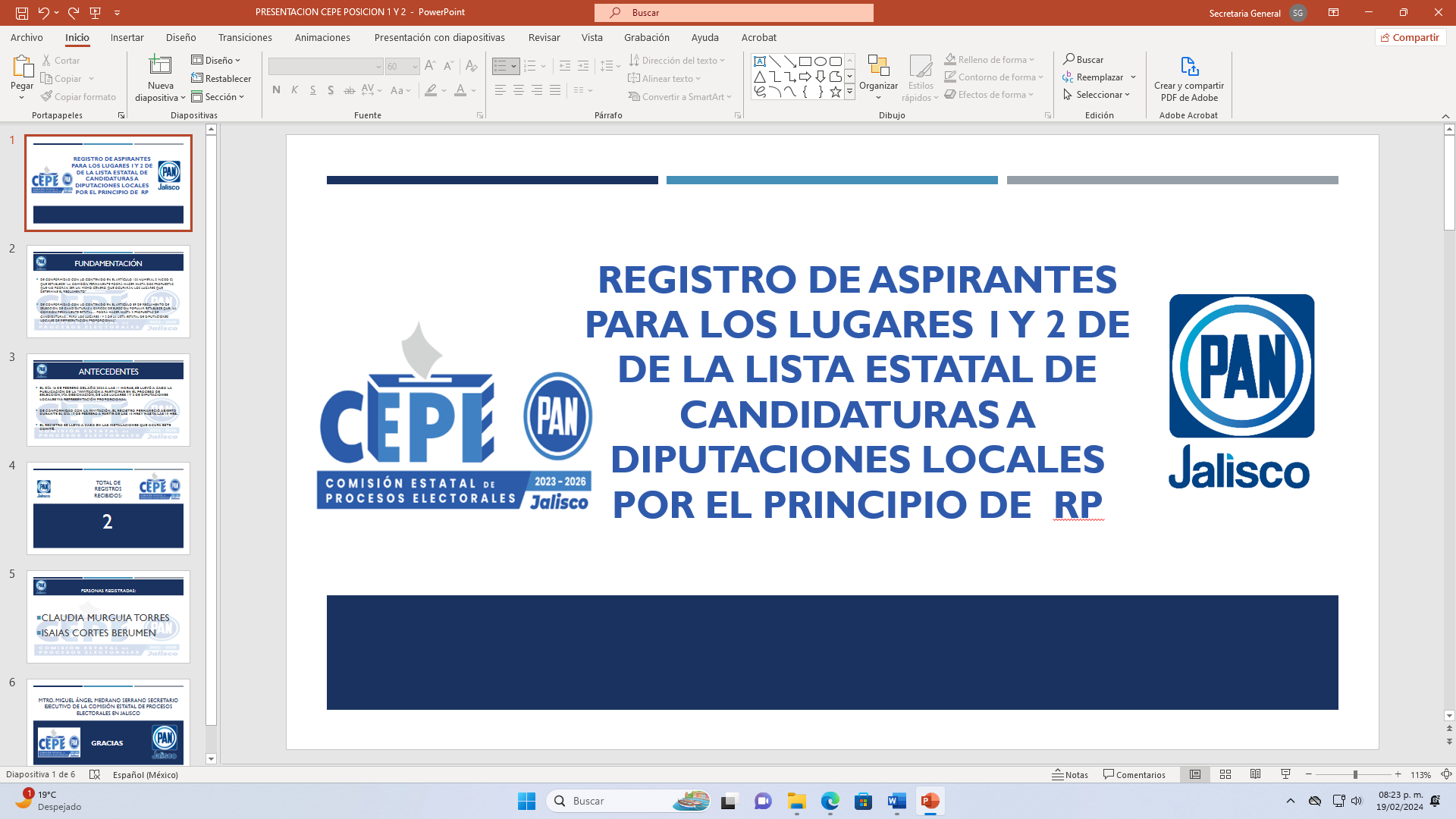 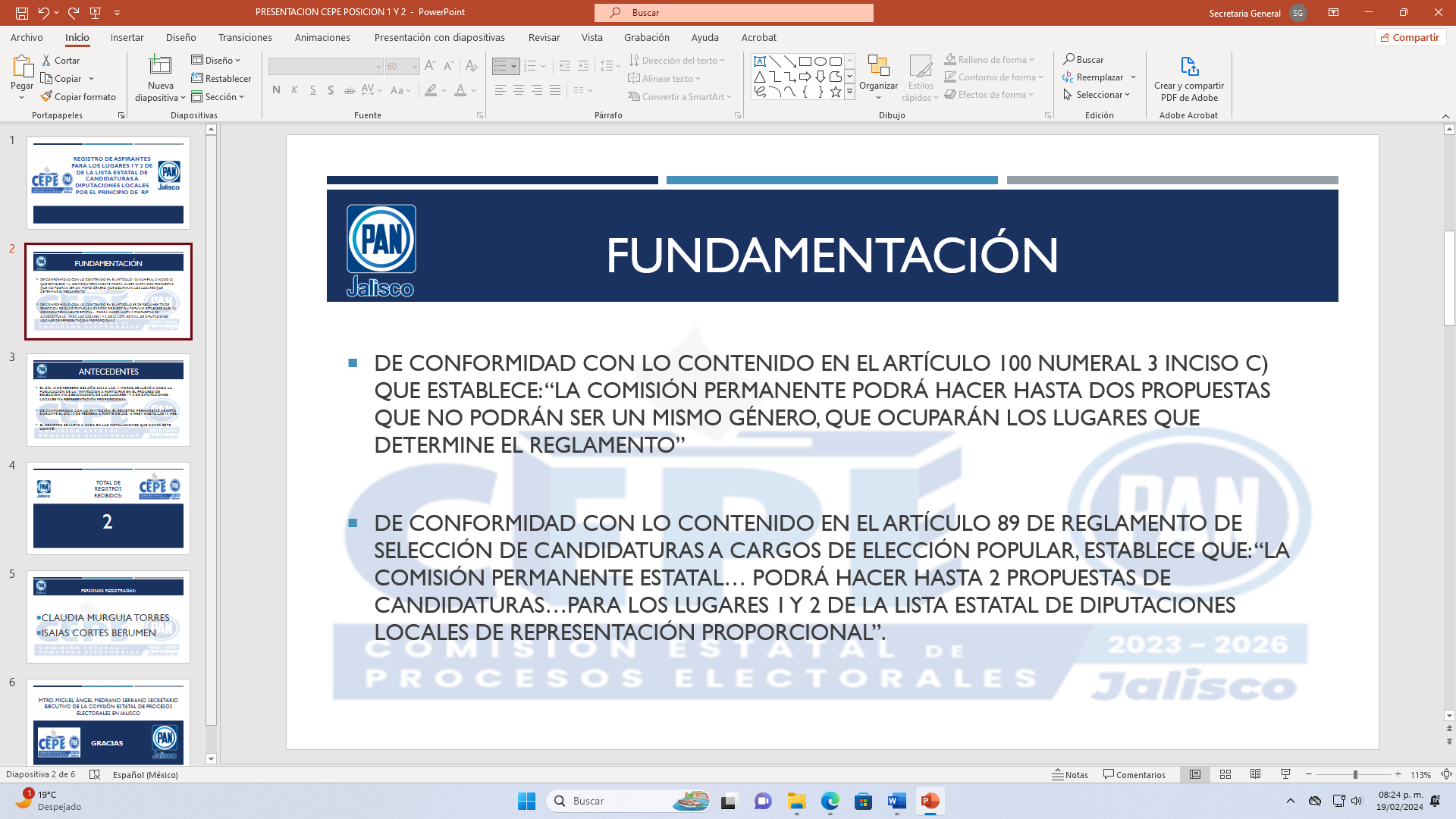 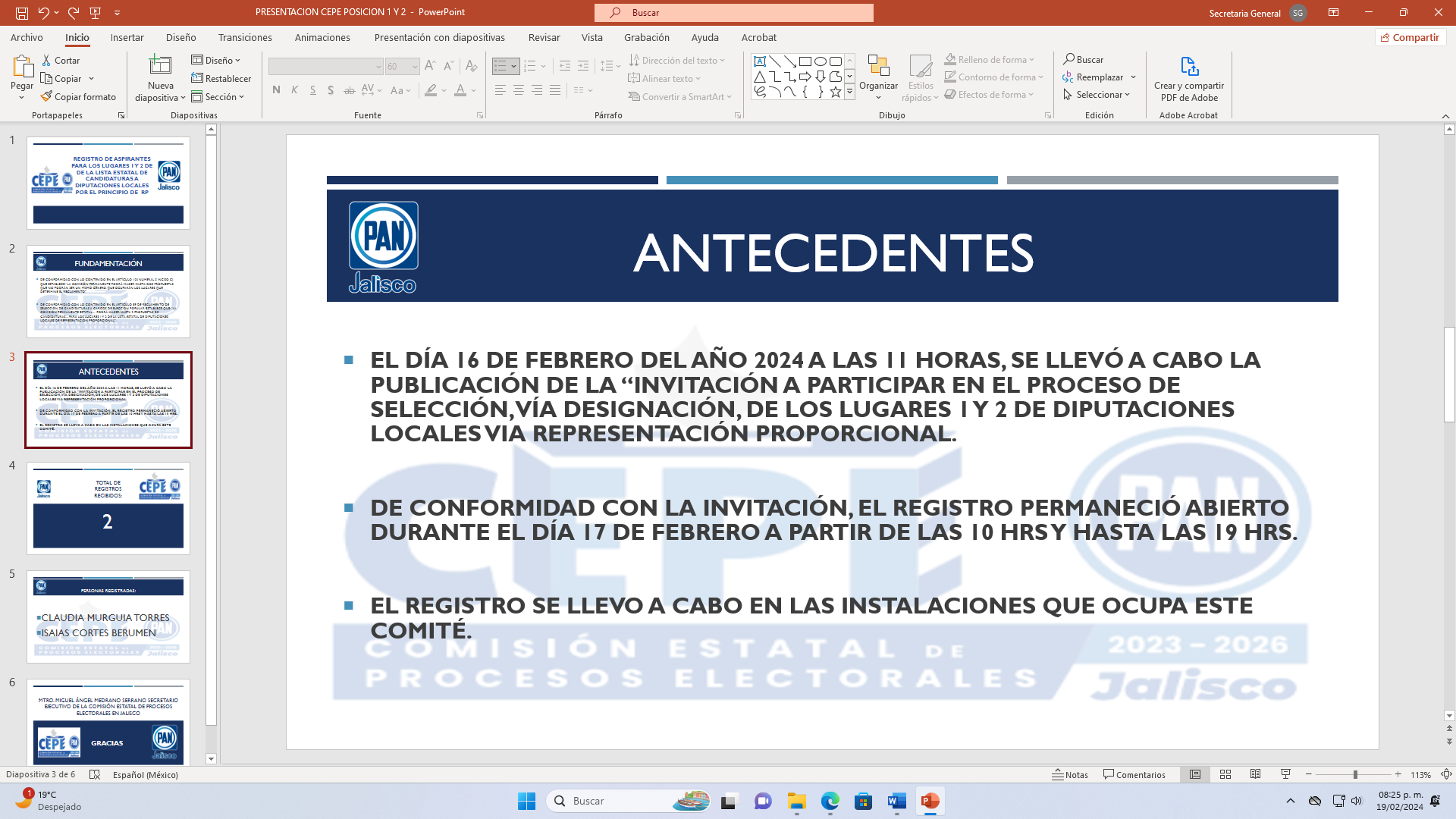 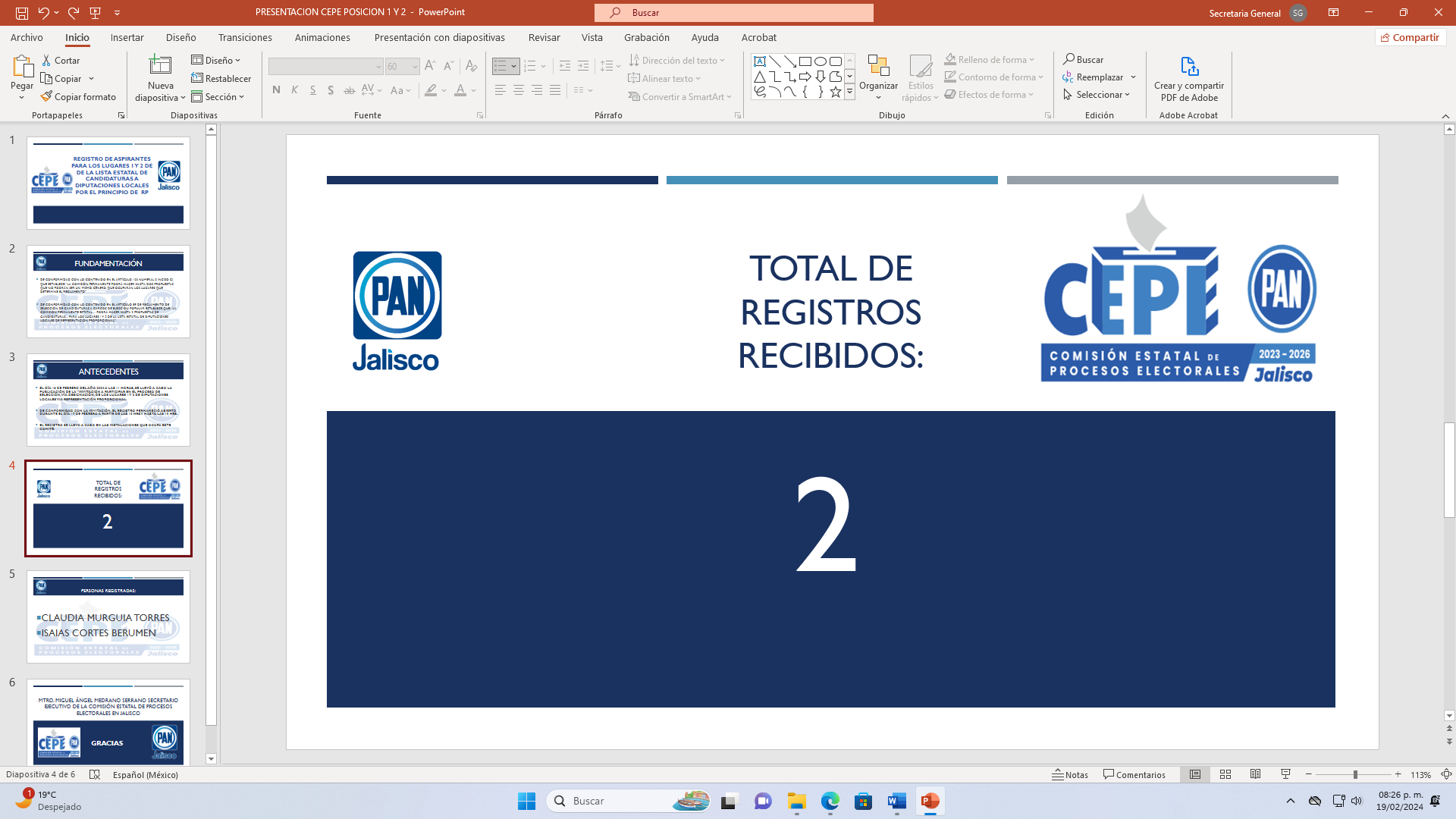 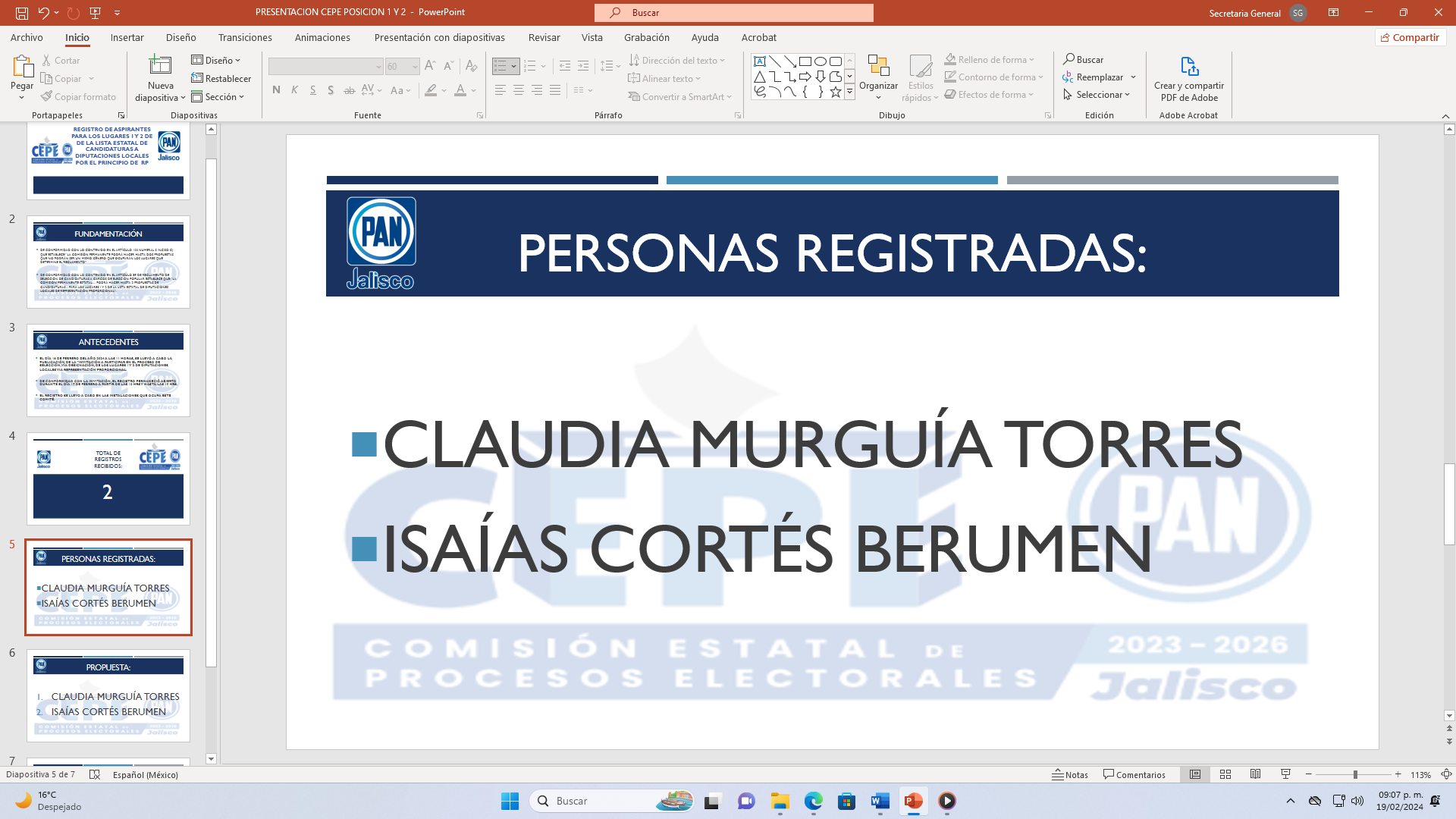 --- ADENAWER GONZALEZ FIERROS, SECRETARIO GENERAL DEL COMITÉ DIRECITIVO ESTATAL: Sede el uso de la voz a JUAN PABLO COLIN AGUILAR, PRESIDENTE DEL COMITÉ DIRECTIVO. ------------------------------------------------------------------------------------------ JUAN PABLO COLIN AGUILAR, PRESIDENTE DEL COMITÉ DIRECTIVO ESTATAL: Señalo que en concordancia con el articulo 100, numeral 3, inciso c) de los Estatutos Generales realizara la propuesta en cuestión, pero para antes de realizar la propuesta menciono algunas ideas fuerza que tenia interes de platicar con las y los integrantes de la Comisión Permanente. En uso de las facultades señaladas presentó a CLAUDIA MURGUIA TORRES sea quien ocupe el lugar 1 e ISAIAS CORTES BERUMEN el lugar número 2 de LISTA ESTATAL DE CANDIDATURAS A DIPUTACIONES LOCALES POR EL PRINCIPIO DE REPRESENTACIÓN PROPORCIONAL que presentara el Partido Acción Nacional en Jalisco para el Proceso Electoral 2023 – 2024. Seria cuanto Secretario. -------------------------------------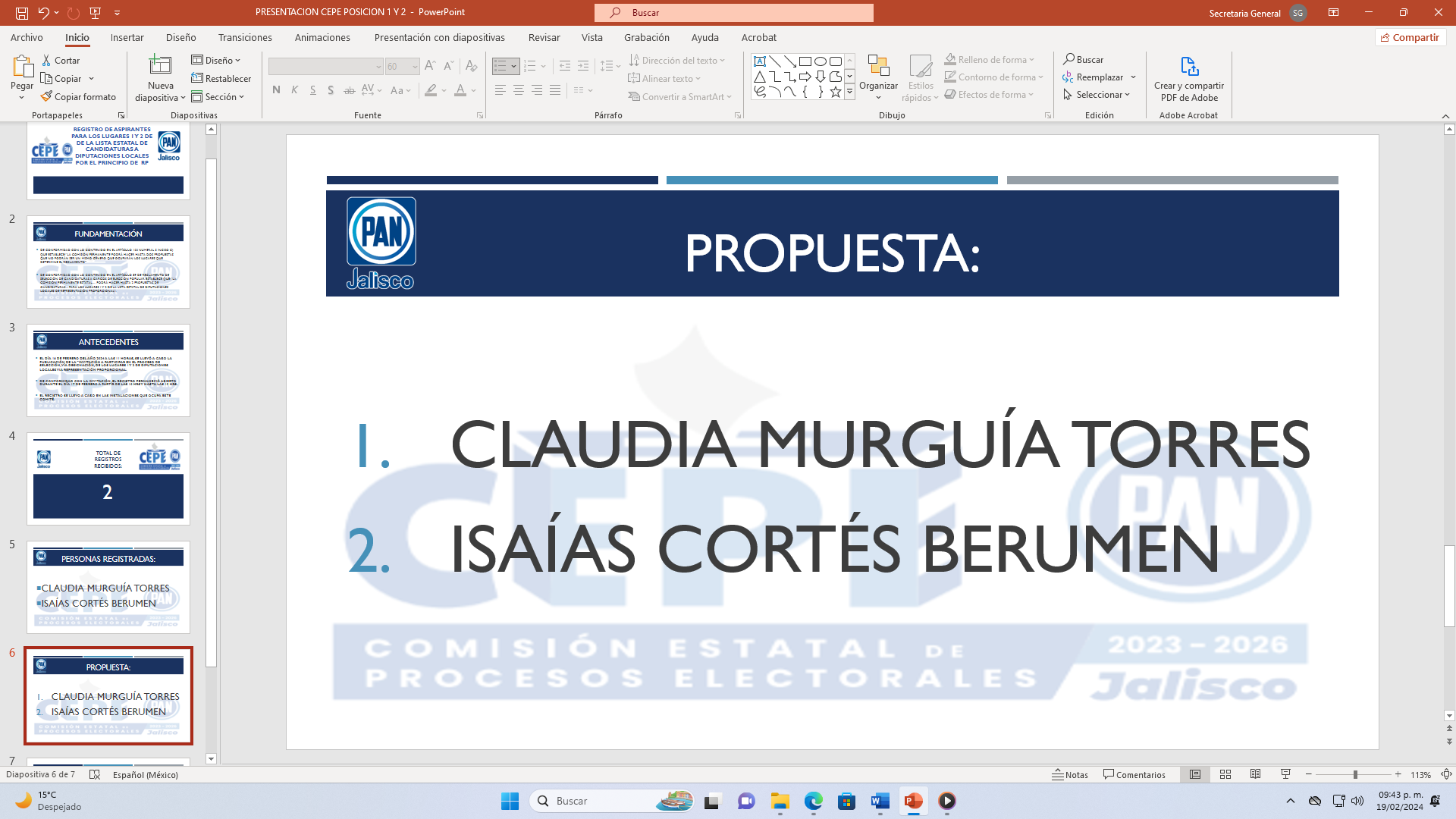 --- ADENAWER GONZÁLEZ FIERRROS, SECRETARIO GENERAL DEL COMITÉ DIRECTIVO ESTATAL: Por lo antes expuesto y en cumplimiento a la invitación de mérito y lo establecido dentro de los Estatutos y Reglamentos del Partido Acción Nacional sometió a la aprobación de las y los integrantes de esta Comisión Permanente Estatal se apruebe que los lugares 1 y 2 de la lista de Diputados Locales por el Principio de Representación Proporcional sean para:1.	CLAUDIA MURGUÍA TORRES2.	ISAÍAS CORTÉS BERUMEN--- Siendo estas propuestas APROBADAS POR LA MAYORIA DE VOTOS DE LOS INTEGRANTES DE LA COMISIÓN PERMANENTE CON UNA ABSTENCIÓN. ----------------------------------------------------------------------------------------------------------------------------------------- INTEGRANTE CLAUDIA MURGUIA TORRES: Solicito el uso de la voz y agradeció el apoyo de las y los integrantes de la Comisión Permanente Estatal por lo postulación que acaba de ser aprobada. -------------------------------------------7.- CLAUSURA: --------------------------------------------------------------------------------------------------------------------------------------------------------------------------Siendo las 19 horas con 55 minutos del día 19 de Febrero del año 2024, el Presidente del Comité Directivo Estatal JUAN PABLO COLÍN AGUILAR, da por clausurada la Décima Sesión Extraordinaria de la Comisión Permanente Estatal del Partido Acción Nacional en el Estado de Jalisco.----------------------------------------------------------------------------------------------------------------------------A T E N T A M E N T E:Guadalajara, Jalisco a 19 de febrero del 2024.“POR UNA PATRIA ORDENADA Y GENEROSAY UNA VIDA MEJOR Y MÁS DIGNA PARA TODOS”.DÉCIMA PRIMERA SESIÓN EXTRAORDINARIACOMISIÓN PERMANENTE ESTATAL23 DE FEBRERO DE 2024---------------------------------------------------------------------------------------------------------------------------------------------------------------------------- ACTA -----------------------------------------------------------------------------------------------------------------------------------------------------------------------------En Guadalajara, Jalisco, siendo las 19 horas con 00 minutos, del día 23 de febrero de 2024, se reunieron en las instalaciones del Comité Directivo Municipal del Partido Acción Nacional en Guadalajara, ubicadas en Calle José Guadalupe Montenegro #1627, colonia Americana, C.P. 44160, en Guadalajara, Jalisco, las y los integrantes de la Comité Directivo Estatal, según la lista de asistencia que se adjunta al presente documento que forma parte integrante de la presente acta.---------------------------------------------------------------------------------------------------------------------------------------------------------------------------------------------------------------------La Sesión fue presidida por el PRESIDENTE DEL COMITÉ DIRECTIVO ESTATAL JUAN PABLO COLÍN AGUILAR quien estuvo asistida por ADENAWER GONZÁLEZ FIERROS, EN SU CARÁCTER DE SECRETARIO GENERAL del Comité referido.-------------------------------------------------------------------------------------------------------------------------------------Dicho esto se hace constar que la Décima Primera Sesión Extraordinaria de la Comisión Permanente Estatal del Partido Acción Nacional en Jalisco, se desarrolló previa emisión y publicación de una Convocatoria que contuvo el siguiente: ------------------------------------------------------------------------------------------------------------------------------------------------------ ORDEL DEL DÍA -------------------------------------------------------------------------------------------------------------------------------------------------------------------Registro de asistencia.Declaración de quórum.Justificación de inasistencias.Aprobación del orden del día.Mensaje del Presidente del Comité Directivo Estatal.Presentación, discusión y en su caso aprobación de las propuestas para los cargos a Diputados Locales de Mayoría Relativa y de Representación Proporcional, con fundamento en el artículo 103, numeral 5, inciso B) de los Estatutos Generales Vigentes. Clausura.1.-LISTA DE ASISTENCIA.------------------------------------------------------------------------------------------------------------------------------------------------------------------ ADENAWER GONZÁLEZ FIERROS, SECRETARIO GENERAL DEL COMITÉ DIRECTIVO ESTATAL informa que el registro de integrantes de la Comisión Permanente Estatal, fue abierto a las 19:00 Horas tal y como lo marca la convocatoria. ----------------------------------------------------------------------------------------------------------2.-DECLARACIÓN DE QUÓRUM. -------------------------------------------------------------------------------------------------------------------------------------------------------- ADENAWER GONZÁLEZ FIERROS, SECRETARIO GENERAL DEL COMITÉ DIRECTIVO ESTATAL declaró con fundamento en los artículo 67 y 68 de los Estatutos Generales vigentes, que existe el quórum legal para sesionar, contando al momento con 25 (veinticinco) de un total de 37 (treinta y siete) integrantes de la Comisión Permanente Estatal, por lo que se puede sesionar válidamente.----------------------------------------------------------------------------------------------------3.-JUSTIFICACIÓN DE INASISTENCIAS. -------------------------------------------------------------------------------------------------------------------------------------------------- ADENAWER GONZÁLEZ FIERROS, SECRETARIO GENERAL DEL COMITÉ DIRECTIVO ESTATAL en uso de la voz, hace mención que, conforme el número 3 del orden del día y dando seguimiento al mismo, pone a consideración de los integrantes de la Comisión presentes, el justificar las inasistencias de los siguientes integrantes: ANA GABRIELA HURTADO LUNA, JULIO CESAR HURTADO LUNA, FAVIOLA JACQUELINE MARTINEZ MARTINEZ, CARMEN LUCIA PEREZ CAMARENA Y GLORIA EDITH SOLTERO BARAJAS, propuesta que fue APROBADA POR UNANIMIDAD DE VOTOS.------------------------------------------------------------------------------------------------------------------------------------------------------------4.-APROBACIÓN DEL ORDEN DEL DÍA. -------------------------------------------------------------------------------------------------------------------------------------------------En el desarrollo del cuarto punto del orden del día, el Secretario General en uso de la voz, somete a votación de los integrantes de la Comisión presentes el orden del día, siendo este APROBADO POR UNANIMIDAD para quedar de la siguiente manera.---------------------------------------------------------------------------------------------------------------------------------------------------------------------------------------------------------------Registro de asistencia.Declaración de quórum.Justificación de inasistencias.Aprobación del orden del día.Mensaje del Presidente del Comité Directivo Estatal.Presentación, discusión y en su caso aprobación de las propuestas para los cargos a Diputados Locales de Mayoría Relativa y de Representación Proporcional, con fundamento en el artículo 103, numeral 5, inciso B) de los Estatutos Generales Vigentes.Clausura.5.- MENSAJE DEL PRESIDENTE DEL COMITÉ DIRECTIVO ESTATAL.-------------------------------------------------------------------------------------------------------ADENAWER GONZÁLEZ FIERROS SECRETARIO GENERAL DEL COMITÉ DIRECTIVO ESTATAL DEL PAN JALISCO, cede el uso de la voz a JUAN PABLO COLIN AGUILAR, PRESIDENTE DEL COMITÉ DIRECTIVO ESTATAL DEL PAN JALISCO, quien dirige unas palabras a las y los integrantes de la Comisión Permanente Estatal.-----------------------------------------------------------------------------------------------------------------------------------------------------JUAN PABLO COLIN AGUILAR, PRESIDENTE DEL COMITÉ DIRECTIVO ESTATAL DEL PAN JALISCO: En su mensaje hablo sobre los siguientes temas: 1) Registro de Xóchitl Gálvez Ruíz como candidata a la Presidencia de la República por parte de la coalición “Fuerza y Corazón por México” (PAN-PRI- PRD) para contender en el Proceso Electoral Federal, señalando que como panistas debemos impulsar y seguir adelante, tenemos un compromiso de unidad y apoyo. 2) En los próximos meses se vivirán las elecciones más grandes que ha tenido México, donde tendremos la oportunidad de guiar un sentido democrático. Las campañas para el PAN nunca han sido fáciles, hemos luchado incansablemente con incertidumbres y grandes desafíos, una vez más lo haremos. 3) Apertura con la ciudadanía, todos tenemos un papel que desempeñar en la construcción de nuestro Estado, es por ello que Acción Nacional le da apertura a ciudadanos preparados y capaces de llevar a nuestro partido a una gran altura.--------------------------------------------------------------------------------------------------------------------------------------------------------------------------------------------  6. PRESENTACIÓN, DISCUSIÓN Y EN SU CASO APROBACIÓN DE LAS PROPUESTAS PARA LOS CARGOS A DIPUTADOS LOCALES DE MAYORÍA RELATIVA Y DE REPRESENTACIÓN PROPORCIONAL, CON FUNDAMENTO EN EL ARTÍCULO 103, NUMERAL 5, INCISO B) DE LOS ESTATUTOS GENERALES VIGENTES. --------------------------------------------------------------------------------------------------------------------ADENAWER GONZÁLEZ FIERROS, SECRETARIO GENERAL DEL COMITÉ DIRECTIVO ESTATAL: Para el desahogo de este punto del Orden del Dia, me permito solicitar la autorización de las y los integrantes de la Comisión Permanente Estatal para que participe en la sesión el DR. JOSÉ ANTONIO DE LA TORRE BRAVO, SECRETARIO DE ACCION ELECTORAL Y ASUNTOS JURIDICOS DEL COMITÉ DIRECTIVO ESTATAL, siendo APROBADA la autorización por UNANIMIDAD. -------------------------------------------------------------------------------------------------------------------------------DR. JOSÉ ANTONIO DE LA TORRE BRAVO, SECRETARIO DE ACCION ELECTORAL Y ASUNTOS JURIDICOS DEL COMITÉ DIRECTIVO ESTATAL: Realizo la siguiente presentación: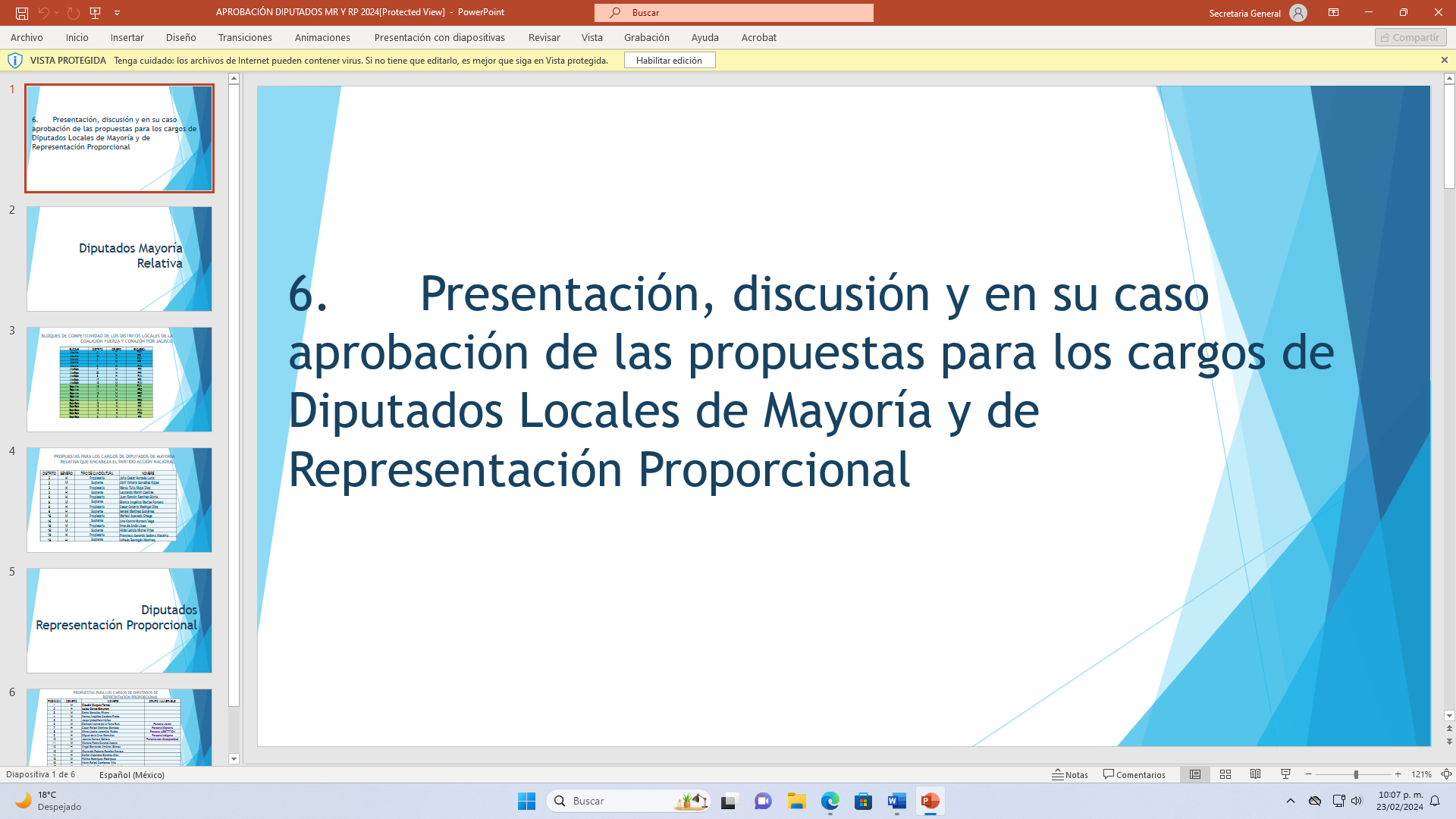 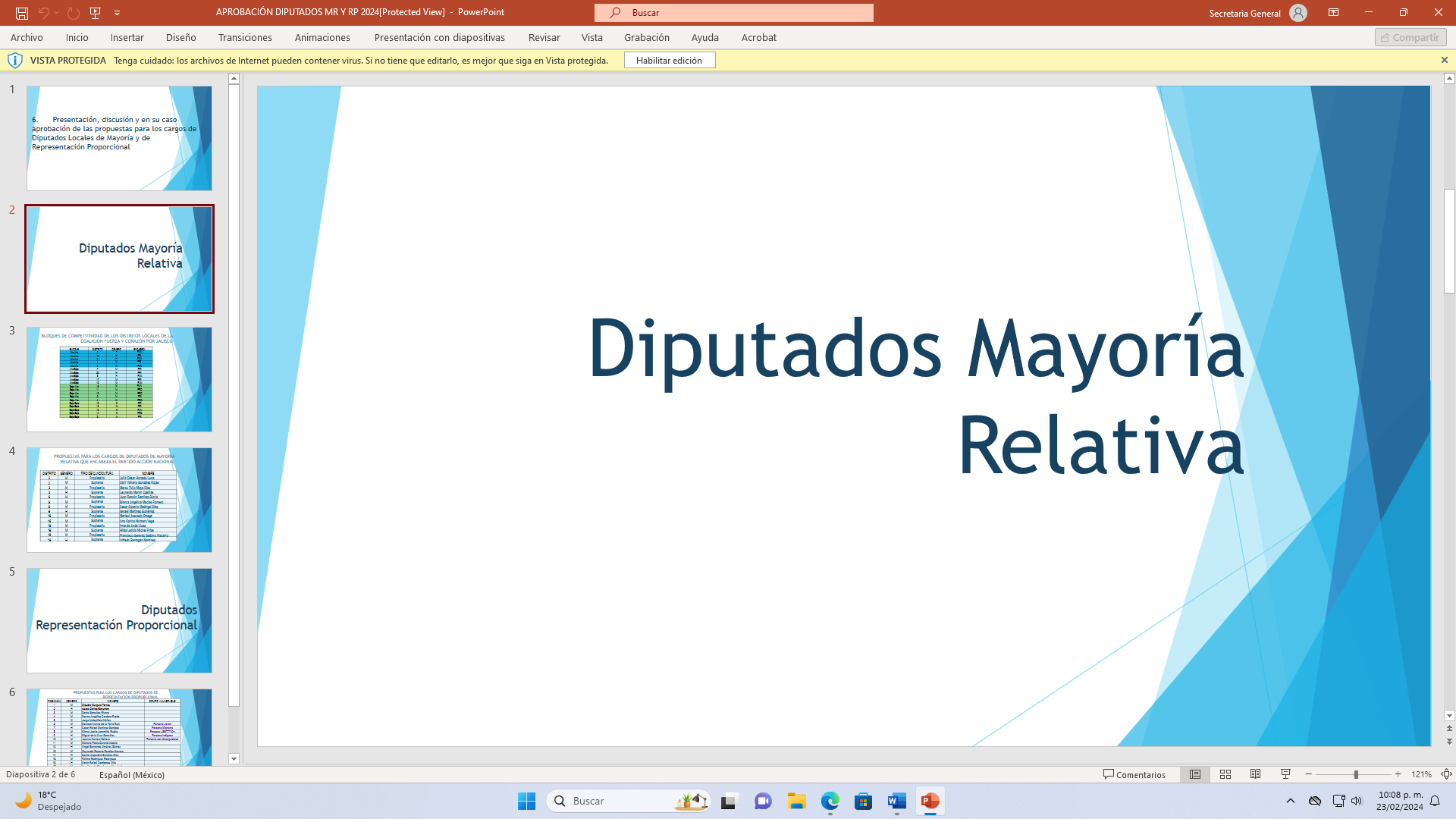 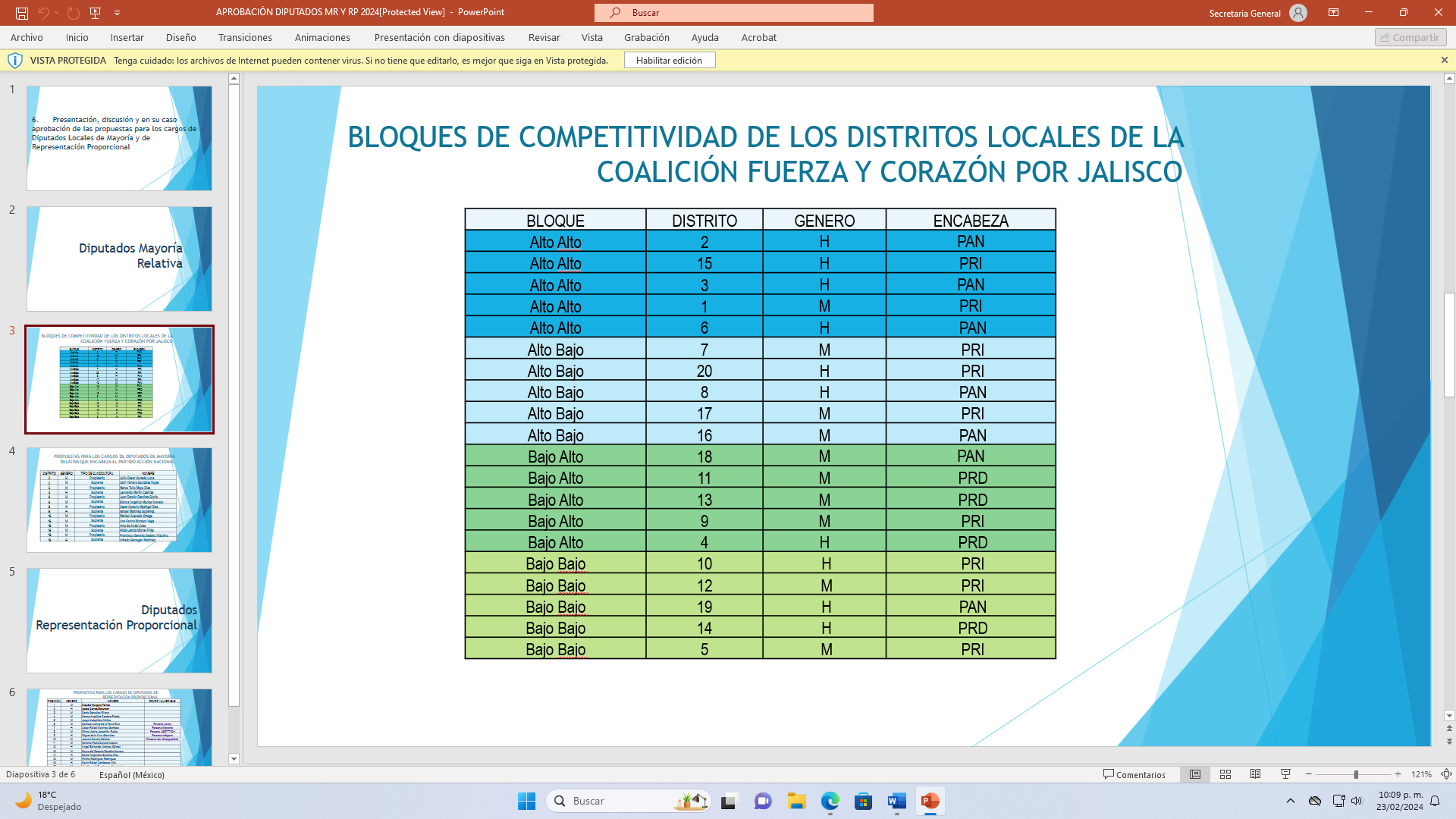 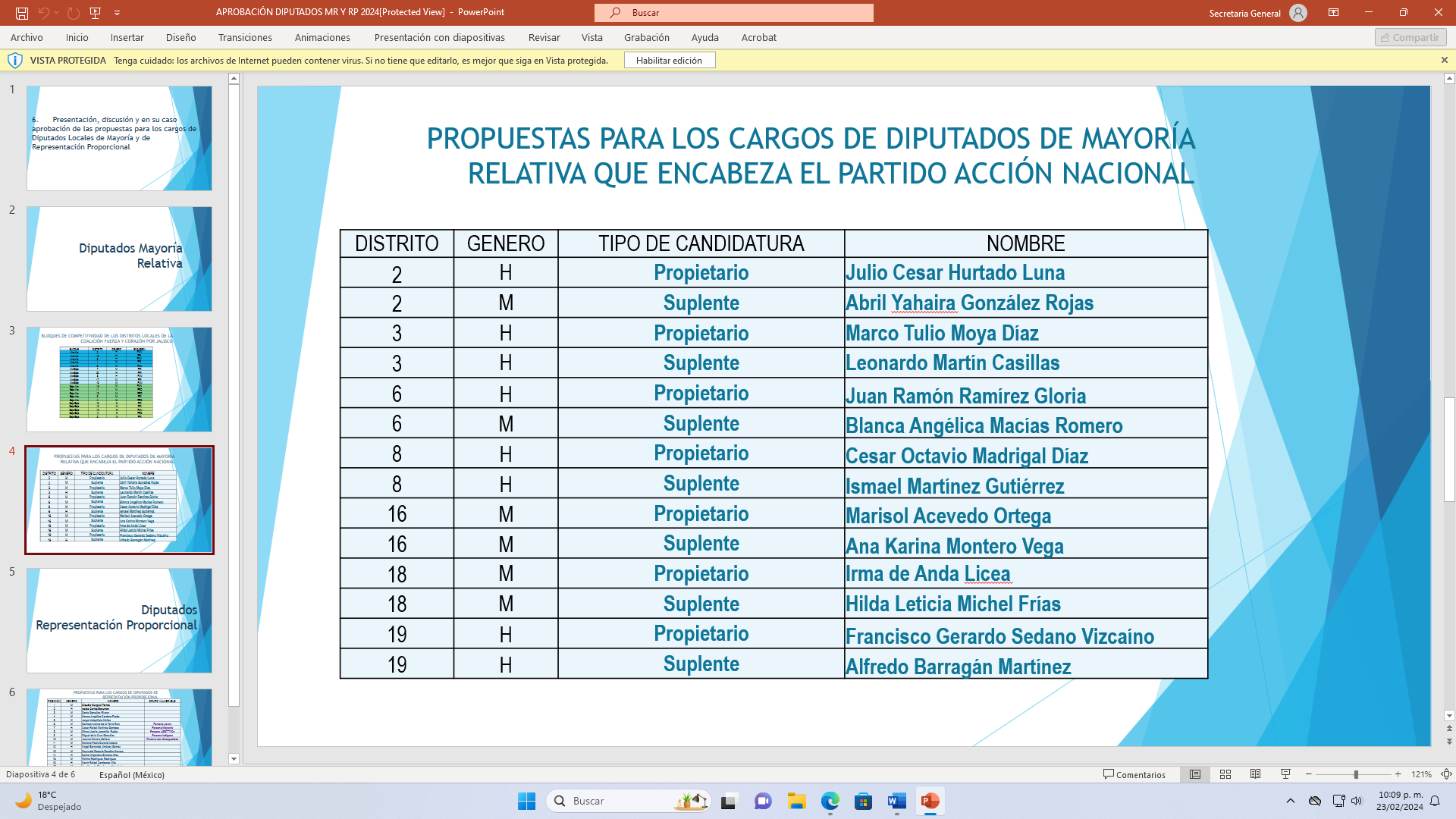 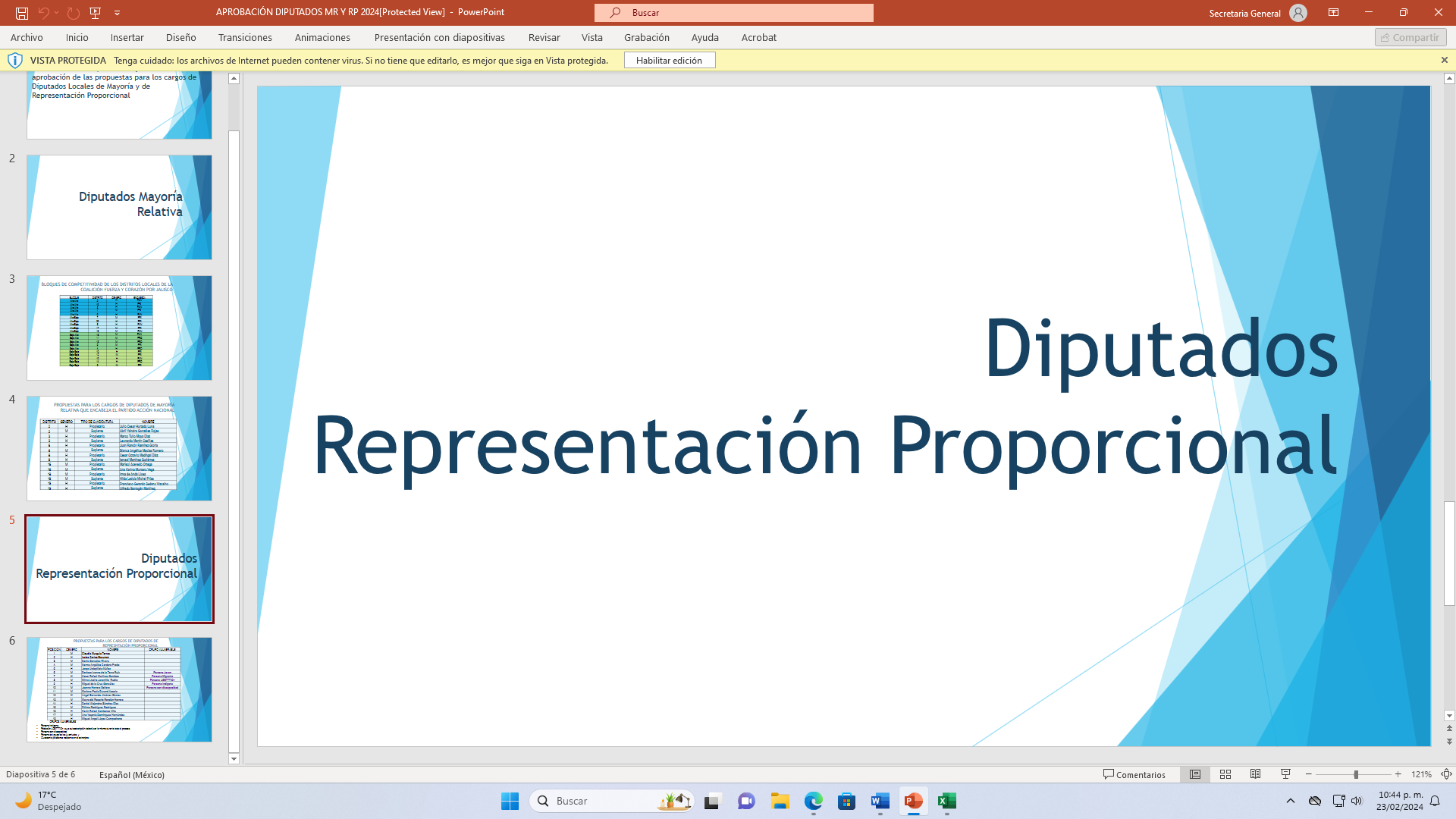 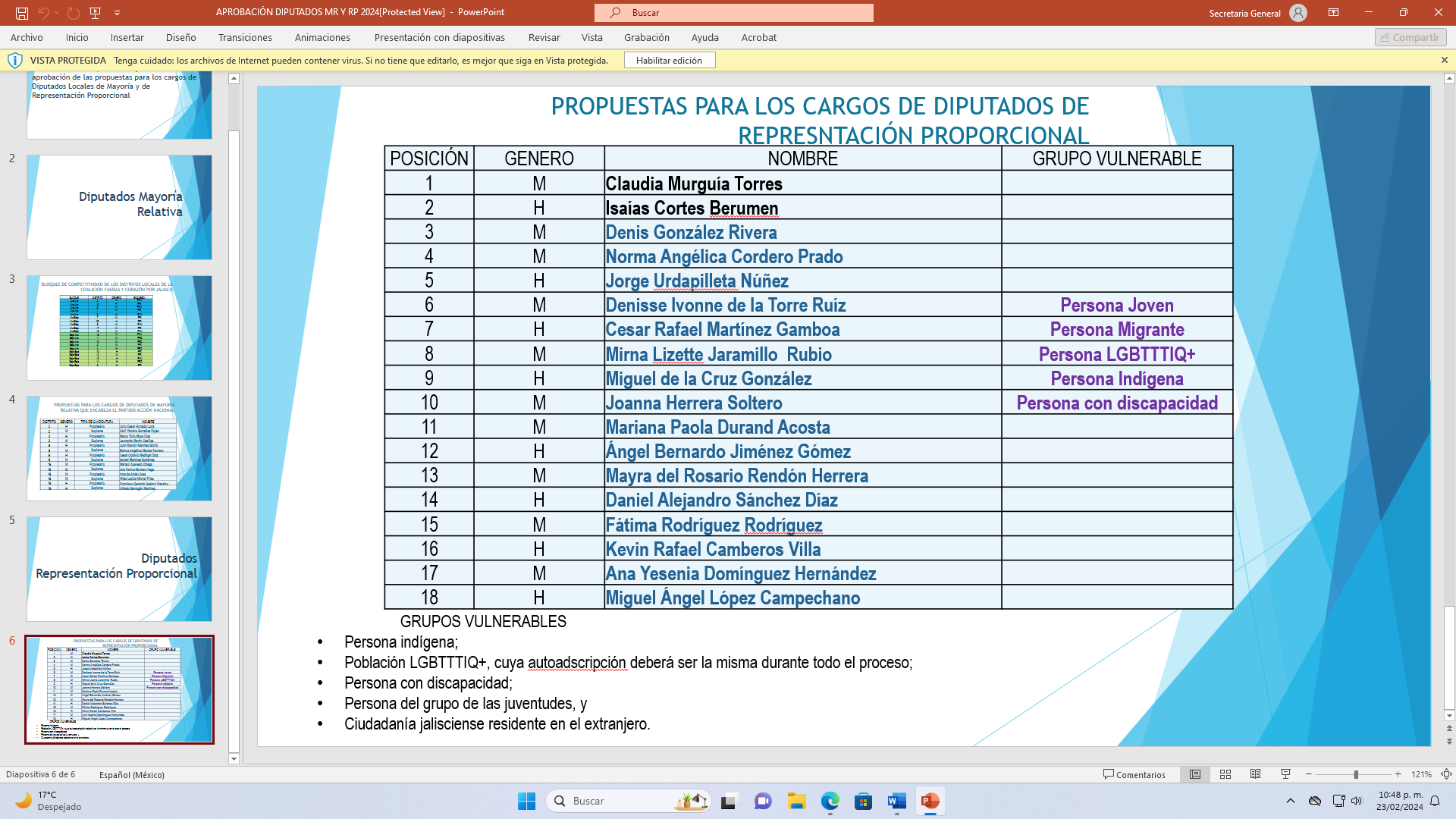 ---- ADENAWER GONZÁLEZ FIERROS, SECRETARIO GENERAL DEL COMITÉ DIRECTIVO ESTATAL: Señala que de conformidad con el artículo 103, numeral 5, inciso b) de los Estatutos Generales Vigentes es facultad de esta Comisión Permanente Estatal realizar la propuesta para los cargos a Diputados Locales de Mayoría Relativa y de Representación Proporcional que participaran en el Proceso Electoral Local 2023 – 2024, por lo que en votación económica somete a la aprobación de las y los integrantes presentes se aprueben las propuestas de las candidaturas antes mencionadas, siendo APROBADO POR LA MAYORIA de las y los integrantes presentes, con dos abstenciones.-----------------------------------------------------------------------------------------------------------------------------------------------------------------------JUAN PABLO COLÍN AGUILAR, PRESIDENTE DEL COMITÉ DIRECTIVO ESTATAL: Lo anterior fue aprobado por más de dos terceras partes de la Comisión Permanente Estatal y se remite para la aprobación de la Comisión Permanente Nacional. ---------------------------------------------------------------------------------------------------------------------------------------------------------------------------------------------------------------------------7.- CLAUSURA: --------------------------------------------------------------------------------------------------------------------------------------------------------------------------Siendo las 19 horas con 55 minutos del día 23 de Febrero del año 2024, el PRESIDENTE DEL COMITÉ DIRECTIVO ESTATAL JUAN PABLO COLÍN AGUILAR, da por clausurada la Décima Primera Sesión Extraordinaria de la Comisión Permanente Estatal del Partido Acción Nacional en el Estado de Jalisco.--------------------------------------------------------------------------------------------------------------------A T E N T A M E N T E:Guadalajara, Jalisco a 23 de febrero del 2024.“POR UNA PATRIA ORDENADA Y GENEROSAY UNA VIDA MEJOR Y MÁS DIGNA PARA TODOS”.DÉCIMA SEGUNDA SESIÓN EXTRAORDINARIACOMISIÓN PERMANENTE ESTATAL28 DE FEBRERO DE 2024---------------------------------------------------------------------------------------------------------------------------------------------------------------------------- ACTA -----------------------------------------------------------------------------------------------------------------------------------------------------------------------------En Guadalajara, Jalisco, siendo las 21 horas con 00 minutos, del día  28 de febrero de 2024, se reunieron en las instalaciones del Comité Directivo Municipal de Guadalajara, en la calle José Guadalupe Montenegro 1627, colonia Americana, C. P.44160, las y los integrantes de la Comisión Permanente Estatal, según la lista de asistencia que se adjunta al presente documento que forma parte integrante de la presente acta.-----------------------------------------------------------------------------------------------------------------------------------------------------------------------------------La Sesión fue presidida por el PRESIDENTE DEL COMITÉ DIRECTIVO ESTATAL JUAN PABLO COLÍN AGUILAR quien estuvo asistido por ADENAWER GONZÁLEZ FIERROS, EN SU CARÁCTER DE SECRETARIO GENERAL del Comité referido.-------------------------- ---------------------------------------------------------------------------------------------------------------------Dicho esto se hace constar que la Décima Segunda Sesión Extraordinaria de la Comisión Permanente Estatal del Partido Acción Nacional en Jalisco, se desarrolló previa emisión y publicación de una Convocatoria que contuvo el siguiente: ------------------------------------------------------------------------------------------------------------------------------------------------------ ORDEL DEL DÍA -------------------------------------------------------------------------------------------------------------------------------------------------------------------Registro de asistencia.Declaración de quórum.Justificación de inasistencias.Aprobación del orden del día.Mensaje de la Presidencia del Comité Directivo Estatal.Presentación, discusión y en su caso aprobación de las propuestas para los cargos a munícipes con fundamento en el artículo 103, numeral 5, inciso B) de los Estatutos Generales Vigentes.Presentación, discusión y en su caso aprobación de la autorización para que de forma conjunta el Presidente y Secretario General puedan proponer candidatos titulares y suplentes, en el proceso electoral local 2023-2024, que por causas extraordinarias a lo ya aprobado, sean necesarios proponer a la Comisión Permanente Nacional.  Clausura.1.-LISTA DE ASISTENCIA.-------------------------------------------------------------------------------------------------------------------------------------------------------------- ADENAWER GONZÁLEZ FIERROS, SECRETARIO GENERAL DEL COMITÉ DIRECTIVO ESTATAL informa que el registro de integrantes de la Comisión Permanente Estatal, fue abierto a las 21:00 horas tal y como lo marca la convocatoria. ---------------------------------------------------------------------------------------------------2.-DECLARACIÓN DE QUÓRUM. -------------------------------------------------------- ADENAWER GONZÁLEZ FIERROS, SECRETARIO GENERAL DEL COMITÉ DIRECTIVO ESTATAL declaró con fundamento en los artículo 67 y 68 de los Estatutos Generales vigentes, que existe el quórum legal para sesionar, contando al momento con 25 (veinticinco) de un total de 37 (treinta y siete) integrantes de la Comisión Permanente Estatal, por lo que se puede sesionar válidamente. -------3.-JUSTIFICACIÓN DE INASISTENCIAS. ---------------------------------------------------------------------------------------------------------------------------------------------- ADENAWER GONZÁLEZ FIERROS, SECRETARIO GENERAL DEL COMITÉ DIRECTIVO ESTATAL en uso de la voz, hace mención que, conforme el número 3 del orden del día y dando seguimiento al mismo, pone a consideración de los integrantes de la Comisión presentes, el justificar las inasistencias de los siguientes integrantes: GLORIA IDALIA GONZÁLEZ DE LEÓN, YANNETH GAMBOA PINEDO, GABRIELA GONZÁLEZ RAMÍREZ, RICARDO IVÁN GONZÁLEZ GARCÍA, GUADALUPE ROMO ROMO, DANIEL AGUIRRE LLAMAS Y FAVIOLA JACQUELINE MARTINEZ MARTINEZ, propuesta que fue APROBADA POR UNANIMIDAD DE VOTOS.----------4.-APROBACIÓN DEL ORDEN DEL DÍA. -------------------------------------------------------------------------------------------------------------------------------------------------En el desarrollo del cuarto punto del orden del día, el Secretario General en uso de la voz, somete a votación de los integrantes de la Comisión presentes el orden del día, siendo este APROBADO POR UNANIMIDAD para quedar de la siguiente manera.---------------------------------------------------------------------------------------------------------------------------------------------------------------------------------------------------------------Registro de asistencia.Declaración de quórum.Justificación de inasistencias.Aprobación del orden del día.Mensaje de la Presidencia del Comité Directivo Estatal.Presentación, discusión y en su caso aprobación de las propuestas para los cargos a munícipes con fundamento en el artículo 103, numeral 5, inciso B) de los Estatutos Generales Vigentes.Presentación, discusión y en su caso aprobación de la autorización para que de forma conjunta el Presidente y Secretario General puedan proponer candidatos titulares y suplentes, en el proceso electoral local 2023-2024, que por causas extraordinarias a lo ya aprobado, sean necesarios proponer a la Comisión Permanente Nacional.  Clausura.5.- MENSAJE DE LA PRESIDENCIA DEL COMITÉ DIRECTIVO ESTATAL. --------------------------------------------------------------------------------------------------------------------JUAN PABLO COLÍN AGUILAR, PRESIDENTE DEL COMITÉ DIRECTIVO ESTATAL: En uso de la voz manifestó lo siguiente ante las y los integrantes de la Comisión Permanente Estatal lo siguiente:---------------------------------------------------------------------- “● Les paso la invitación al arranque de campaña de Xóchitl Gálvez el sábado 02 de Marzo en el palenque, la cita es a las 9:30 am. ● Invitación al arranque de campaña de Laura Haro, estaremos presentes el jueves de 29 de febrero a las 11:30 pm en la plaza de la liberación para apoyar a nuestra candidata a la gubernatura. ● Es importante estar coordinados y enlazados con la campaña federal y la campaña local de Laura Haro, debemos estar alineados para aprovechar la bandera de nuestras candidatas. ● Coyuntura del presidente: El presidente López Obrador asegura que no hay polarización señala que es un tema que usan los conservadores. Pero esto sí sucede en nuestro país, el está provocando esta división, el presidente mismo va perdiendo respaldo vemos como a final de su sexenio pierde esta aprobación que tenía en un principio.” -----------------------------------------------------------------------------------------------------------------------6.- PRESENTACIÓN, DISCUSIÓN Y EN SU CASO APROBACIÓN DE LAS PROPUESTAS PARA LOS CARGOS A MUNÍCIPES CON FUNDAMENTO EN EL ARTÍCULO 103, NUMERAL 5, INCISO B) DE LOS ESTATUTOS GENERALES VIGENTES. ----------------------------------------------------------------------------------------------------------------SECRETARIO GENERAL ADENAWER GONZÁLEZ FIERROS: De acuerdo a la información contenida en el documento identificado como SG/097/2024, en la emisión de la invitación dirigida a la militancia del partido acción nacional y, en general a la ciudadanía en el Estado de Jalisco, a participar en el proceso interno de designación de integrantes de los Ayuntamientos, que registrará el Partido Acción Nacional con motivo del Proceso Electoral Ordinario Local 2023-2024.-------------------------------------------------------------------------------------------------------------------------------------------------------------------SECRETARIO GENERAL ADENAWER GONZÁLEZ FIERROS: En este punto del orden del día solicito se autorice el uso de la voz primero al LIC. MIGUEL ÁNGEL MEDRANO SERRANO, SECRETARIO EJECUTIVO DE LA COMISIÓN ESTATAL DE PROCESOS ELECTORALES para que informe a esta Comisión Permanente sobre los trabajos realizados respecto a los registros de los munícipes, propuesta que fue APROBADA POR UNANIMIDAD.--------------------------------------------------------------------------------------------------------------------Para antes de tomar el uso de la voz el LIC. MIGUEL ANGEL MEDRANO SERRANO, la LIC. MARIBEL VARGAS LICEA, PRESIDENTA DE LA COMISIÓN ESTATAL DE PROCESOS ELECTORALES, informó a las y los integrantes de la Comisión Permanente Estatal que para este proceso de registro se había llevado acabo mediante la generación de dos expedientes, uno que se utilizaría de manera interna y otro para llevar a cabo el proceso ante el Instituto Electoral y de Participación Ciudadana del Estado de Jalisco. -----------------------------------------------------------------------------------------------------------Continuando con la sesión, el LIC. MIGUEL ANGEL MEDRANO SERRANO, SECRETARIO EJECUTIVO DE LA COMISIÓN ESTATAL DE PROCESOS ELECTORALES realizó una presentación de los trabajos realizados por parte de la Comisión Estatal de Procesos Electorales, presentación que se ANEXA IMPRESA A LA PRESENTE ACTA y se identifica como ANEXO1.---------------------------------------------------------------------------------------------------------------------SECRETARIO GENERAL ADENAWER GONZALEZ FIERROS: Una vez escuchados los trabajos realizados por parte de la Comisión Estatal de Procesos Electorales, realizó un reconocimiento a la labor realizada por cada uno de los integrantes de dicho órgano, así como de su Secretario Ejecutivo; reconocimiento que fue refrendado por parte del PRESIDENTE JUAN PABLO COLIN AGUILAR.--------------------------------------------------------------------------------------------------------------------------------------------------------------------------------SECRETARIO GENERAL ADENAWER GONZALEZ FIERROS: Solicito a las y los integrantes de la Comisión Permanente Estatal se autorice la participación en la sesión del DR. JOSÉ ANTONIO DE LA TORRE BRAVO, SECRETARIO DE ACCIÓN ELECTORAL Y ASUNTOS JURIDICOS DEL COMITÉ DIRECTIVO ESTATAL, para que este en posibilidad de leer y proyectar la propuesta que se pondrá a consideración y aprobación de esta Comisión Permanente Estatal, propuesta que fue APROBADA POR UNANIMIDAD. -----------------------------------------------------------------------------------------------------------------------DR. JOSÉ ANTONIO DE LA TORRE BRAVO, SECRETARIO DE ACCIÓN ELECTORAL Y ASUNTOS JURIDICOS DEL COMITÉ DIRECTIVO ESTATAL, realizó la siguiente presentación a las y los integrantes de la Comisión Permanente Estatal:-------------------------------------------------------------------------SECRETARIO ADENAWER: Muchas gracias, José Antonio de la Torre, te agradezco esta presentación y les reconozco todo su trabajo a usted y a todo su equipo, de igual forma a toda la Comisión Estatal de Procesos Electorales, que fue todo un trabajo de muchos días, de mucho ir y venir de los documentos, una vez escuchada la propuesta que estará enviándose a la Comisión Permanente Nacional, se les pregunta a todas y todos ustedes si autorizan que esta propuesta sea enviada a la Comisión Permanente Nacional, para su designación. MIRELLE MONTES: muchísimas, muchísimas gracias, muchísimas gracias Secretario, gracias por la presentación tengo algunas dudas respecto a lo que nos acaban de presentar, con las propuestas de todos los municipios que si a bien lo tiene esta Comisión Permanente, habremos de aprobar para de esa misma forma enviar a la Comisión Permanente Nacional, en primer orden si es posible que me pudieses comentar Secretario, ¿cuántos municipios hasta este momento no se cuenta con el registro? donde encabeza el pan, ¿cuántos municipios no se cuenta con regidores hasta este monumento registrados en donde  encabece el PRI y por consiguiente también con el PRD?, el segundo punto, si eres tan amable de hacerme la relación o el número de personas o militantes del partido Acción Nacional que se registraron a los cargos para regidores, síndicos, o candidatos a las Presidencias Municipales de la totalidad de los 124 municipios que en este momento nos hizo el favor de presentarnos, dado que entiendo que hubo en algunos municipios donde sí se registró más de una persona, por lo tanto, yo no conozco por ejemplo en La Barca cuántas personas se registraron para los espacios que sigla el PAN, de las regidurías y de esas personas quién fue o cómo tomaron el criterio para que sea la persona que esté como propuesta en el espacio de la regiduría, y también, bueno lo mismo para propietarios, suplentes en la totalidad de los presentados y también si es posible Presidente, Secretario o de la Comisión qué criterios son los que tomó la Comisión para proponer a las personas que están en las planillas, que en este momento nos está presentando.JOSE ANTONIO DE LA TORRE BRAVO: el de la voz nada más tiene como Secretario, nada más propone, yo soy el que lleva todo el proceso porque recordará Diputada que es la Comisión  Electoral de Procesos Internos del Comité Directivo Estatal, que es un organismo autónomo, yo no llevo ese proceso, yo lo único que estoy poniendo a su disposición es la propuesta que después de un análisis que se ha llevado, estaría presentando esta soberanía, seguimos capturando, seguimos trabajando, hasta este momento y estaría a su disposición, si pudiera ustedes considerarme el poder elegir a los o las candidatas de los diferentes municipios. MIRELLE MONTES: Entonces le pediría Presidente, si es posible que pueda ingresar la Presidenta de la Comisión, para que tenga a bien  informar a esta soberanía que conozcamos pues cuáles y cuántas personas son las que se registraron, cuáles son los criterios que tomó la comisión para efecto de que el auditorio determine solamente establecer a las personas en este momento nos está presentando porque en este ejercicio que tú comentabas en inicio Presidente de transparencia, en este ejercicio que ha sido tan agotador por parte de quienes integran la Comisión y también por supuesto quienes acompañan en apoyo en este ejercicio creo que sí es importante el que valoremos y veamos, cuántas personas más estuvieron pues entregando los documentos en tiempo y forma, y también por supuesto, saber insisto, los criterios porque conozco que hubo grandes mujeres son grandes panistas que se registraron para una candidatura a la regiduría y no fueron consideradas por eso es la intención en toda la buena  voluntad del Presidente que podamos atender esta solicitud, sé que es tarde y les pido una disculpa pero creo que esto es importante para la vida interna de nuestro partido, para la gente, sino también conocer aquellas personas que hayan tenido también un trabajo de mucho tiempo en el partido que también son grandes liderazgos en su municipio y que por alguna razón no fueron consideradas para estar en las plantillas que se presentan. ADENAWER GONZALEZ, ampliando un poco más la información diputada Mirelle, yo le puedo decir que como Secretario General en un formato que fue direccionado a esta Secretaría, hubo más de 500 solicitudes de ciudadanos que solicitaron autorización para participar en este proceso, creo que es algo inédito quiero felicitarlos a todos ellos porque recuerdo que el anterior proceso, si mal no recuerdo, si no me corrigen, creo que hubo menos de 200 inclusive, aquí el Presidente en las sesiones que tuvimos para aprobar estos formatos él dio cuenta de que efectivamente la ciudadanía ha estado muy participativa, el partido abrió las puertas a las y los ciudadanos, entonces hubo mucha participación,  la verdad creemos Y tenemos la seguridad que este partido es un partido de puertas abiertas y que sin duda serán competitivos todas y todos los que se registraron, por supuesto que también hay grandes personas, grandes mujeres y hombres que tienen la experiencia y la capacidad, tienen el trabajo, tienen ya todo un trabajo social, por supuesto que todos deseamos que todas y todos sean considerados, sin embargo es una facultad de esta Comisión Permanente presentar una propuesta en base al artículo 103, numeral 5, inciso b, y el 108 del reglamento de selección de candidatos y candidaturas. Se concede el uso de la voz el presidente Juan Pablo Colin, Presidente de la Comisión Permanente Estatal. JUAN PABLO COLIN,  Gracias, les agradezco mucho, porque agradecemos que sigan aquí para mantener el quorum de esta sesión y a la Diputada muy práctico, no es una decisión unilateral, de hecho el propio hecho que se presente a esta Comisión, es para que justamente se tenga el debate y agradecemos también que lo proponga también como un debate para explicar cómo es que se llegó a conclusiones de la lista, es por supuesto válido aquí podemos estarnos horas debatiendo municipio, por municipio, regidor por regidor, sin embargo creo que la premisa tiene que ser más allá de lo que pudiera pretender digamos que estigmatizar como utilidades políticas este ejercicio de una coalición donde se juntan tres partidos políticos que en la vida se imaginaron que iban a coincidir en una propuesta electoral o una oferta electoral así requiere  mucho trabajo y eso electoral tiene que tener un trabajo institucional, con la secretaría de fortalecimiento de estructuras municipales, tiene que ver con asunto electoral con Secretaria General, con Presidencia, tiene que ver con toda la estructura del partido, trabajar con los otros tres partidos políticos para llegar a conclusiones de cada uno de las personas que están en esas en esas planillas, este se propone por el PAN, sin embargo la construcción y no estoy diciendo nada que esté fuera de la políticamente correcto, la construcción de cada nombre que está ahí tiene que ver también con consensos en los municipios, también por supuesto, pues el proyecto es ganar la elección también en cada municipio por eso se requiere de consensos y no solamente de generar utilidades o mentalidades políticas que les sean peligrosas a algunos grupos o algunas situaciones dentro del partido, lo que sí creo es que este ejercicio sí reflejo; uno civilidad tremenda de los partidos políticos, lo digo Honestamente lo comentan a nivel nacional, que Jalisco ha sido ejemplo de civilidad política en otro lado se agarran hasta golpes, en la formación de planillas Jalisco mostró civilidad política, acuerdo, disposición, generosidad de los militantes del PAN, para poder sacar las planillas que pudieran ser mucho más competitivas, si nos basamos solamente a criterios que pensamos que sean meritorios o que sean de criterios que pudieran dar una utilidad política a algunas personas, la verdad tenemos cometiendo un error todo fue en un criterio de salvaguardar una posibilidad de Alianza que ganemos en municipios,  municipios que seamos sumamente competitivos con altas posibilidades y que saquemos muy buenos resultados, como es el resultado de este ejercicio. Muchas gracias Secretario.---- JOSE DE JESUS HIDALGO: Señalo la importancia de cuidar el proceso para no caer en alguna ilegalidad que pudiera ocasionar alguna impugnación. ---------------------------------------------------------------------------------------------------------------------------------------------------------------------------------------- JULIO CESAR HURTADO LUNA: Igual a lo señalado por el integrante JOSÉ DE JESUS HIDALGO mencionó la importancia de cuidar las formas en el proceso para evitar caer en una posible impugnación, señalo además que todos los procesos de registro son una prioridad para el partido. ---------------------------------------------------------------------------------------------------------------------PRESIDENTE JUAN PABLO COLIN: Señalo que el trámite que se está realizando es para cumplir con la normatividad del partido, enviando al órgano superior correspondiente para que este realice el trámite necesario. Le solicitó al Secretario General que someta a votación el punto de acuerdo.--------------------------------------------------------------------------------------------------------CLAUDIA MURGUIA TORRES: Menciono que el proceso que se realizó estuvo a cargo de la Comisión Estatal de Procesos Electorales, son suposiciones que a alguien se le haya negado el registro y además considero que no se debe demeritar el trabajo que, realizado al día de hoy por la Comisión Estatal, sino que se debe buscar salvaguardar la honorabilidad de dicha Comisión. Solicita se someta a votación lo presentado. --------------------------------------------------------------------------------------------------------------------------MIRELLE MONTES AGREDANO: Señala que ella nunca puso en duda la honorabilidad del Comité Directivo Estatal ni de la Comisión Estatal de Procesos Electorales.-------------------------------------------------------------------------------------------------------------------------------------------------------------------------------CESAR OCTAVIO MADRIGAL DIAZ: Solicito el uso de la voz para clarificar la diferencia que existe cuando se realiza una convocatoria y cuando es una invitación, con la intención de dejar claro los alcances que se tienen cuando es una invitación, pues no existe contienda, se invita a los ciudadanos a participar en un proceso en donde el partido lleva la batuta.---------------------------------------------------------------------------------------------------------------------------SECRETARIO GENERAL ADENAWER GONZÁLEZ: Cabe mencionar que todos los candidatos propuestos que no son militantes, previamente fueron autorizados para el puesto por el Comité Directivo Estatal, conforme al artículo 51 del Reglamento de Selección de Candidaturas a Cargos de Elección Popular del Partido Acción Nacional. Señalo a las y los integrantes de la Comisión Permanente Estatal que el punto del orden del día ha sido lo suficientemente analizado, por lo que se somete a votación la aprobación, siendo APROBADO POR MAYORIA con el voto en contra de la integrante MIRELLE ALEJANDRA MONTES AGREDANO.--------------------------------------------------------------------------------------------------------------------------------------------7.- PRESENTACIÓN, DISCUSIÓN Y EN SU CASO APROBACIÓN DE LA AUTORIZACIÓN PARA QUE DE FORMA CONJUNTA EL PRESIDENTE Y SECRETARIO GENERAL PUEDAN PROPONER CANDIDATOS TITULARES Y SUPLENTES, EN EL PROCESO ELECTORAL LOCAL 2023-2024, QUE POR CAUSAS EXTRAORDINARIAS A LO YA APROBADO, SEAN NECESARIOS PROPONER A LA COMISIÓN PERMANENTE NACIONAL.SECRETARIO ADENAWER: Una vez que se han aprobado en la totalidad los munícipes, es necesario que esta Comisión Permanente Estatal, ceda la facultad de proponer candidatos a la Comisión Permanente Nacional, es decir en caso de renuncias, fallecimientos o alguna situación extraordinaria que impida a los electos continuar, las designaciones las estaríamos haciendo el presiente y un servidor, esto por motivo de tiempos, al ser este un órgano Colegiado no es fácil reunirnos de momento a momento a aprobar una sola propuesta, pues en el periodo electoral todos los días y horas son hábiles. Por lo antes expuesto, someto a votación de las y los integrantes de esta Comisión Permanente Estatal, propuesta APROBADO POR MAYORIA con el voto en contra de la integrante MIRELLE ALEJANDRA MONTES AGREDANO.8.-CLAUSURA: --------------------------------------------------------------------------------------------------------------------------------------------------------------------------Siendo las 12 horas con 05 minutos del día 29 de Febrero del año 2024, el Presidente del Comité Directivo Estatal JUAN PABLO COLÍN AGUILAR, da por clausurada la Décima Segunda Sesión Extraordinaria de la Comisión Permanente Estatal del Partido Acción Nacional en el Estado de Jalisco.--------------------------------------------------------------------------------------------------------------------A T E N T A M E N T E:Guadalajara, Jalisco a 29 de febrero del 2024.“POR UNA PATRIA ORDENADA Y GENEROSAY UNA VIDA MEJOR Y MÁS DIGNA PARA TODOS”.MUNICIPIO ACATICMUNICIPIO ACATICMUNICIPIO ACATICMUNICIPIO ACATICPARTIDOPOSICIÓNCANDIDATONOMBREPAN1PROPOLIVERIO ESAU MOYA DIAZPAN1SUPCRUZ FERNANDO MUÑOZ CAMARENAPAN2SINDICOMARIA DEL REFUGIO GUTIERREZ HERNANDEZPAN2SINDICOMARTHA PATRICIA RUVALCABA PONCEPAN5PROPISMAEL VILLALOBOS RAYGOZAPAN5SUPJOSE DE JESUS LOPEZ RUVALCABAPAN6PROPANA ISABEL GOMEZ QUEZADAPAN6SUPMARIA DE LOS DOLORES CAMARENA GOMEZPAN7PROPSIMON VAZQUEZ ALVAREZPAN7SUPJORGE DE ANDA RIVERAMUNICIPIO  ATEMAJAC DE BRIZUELAMUNICIPIO  ATEMAJAC DE BRIZUELAMUNICIPIO  ATEMAJAC DE BRIZUELAMUNICIPIO  ATEMAJAC DE BRIZUELAPARTIDOPOSICIÓNCANDIDATONOMBREPAN1PROPDANIELA DURAN DAVILAPAN1SUPANGELICA GOMEZ CASTROPAN3SINDICOCRISTINA CITLALLY PEREZ GUADALUPEPAN3SINDICOANTONIA ANAI MARES RAMIREZPAN4PROPJULIO ALBERTO ALATORRE GOMEZPAN4SUPDANIEL DE JESUS MEJIA DAVILAPAN5PROPROSA ISELA ANGEL MARISCALPAN5SUPZAIRA EUNICE MORENO MARESPAN6PROPJOSE ANTONIO NAVA RAMOSPAN6SUPERNESTO ALONZO AVALOS CASTROMUNICIPIO  ATENGOMUNICIPIO  ATENGOMUNICIPIO  ATENGOMUNICIPIO  ATENGOPARTIDOPOSICIÓNCANDIDATONOMBREPAN2PROPJESUS NATIVIDAD MORELOS OLMOSPAN2SUPHERMINIO RUELAS ESTRADAMUNICIPIO  ATOYACMUNICIPIO  ATOYACMUNICIPIO  ATOYACMUNICIPIO  ATOYACPARTIDOPOSICIÓNCANDIDATONOMBREPAN2PROPLAURA LORENA RODRIGUEZ RAMIREZPAN2SUPISELA DEL ROCIO GONZALEZ BAUTISTAPAN5PROPFELIPE DE JESUS RUIZ GONZALEZPAN5SUPLUIS ROBERTO JIMENEZ CANDELARIOMUNICIPIO  AYOTLÁNMUNICIPIO  AYOTLÁNMUNICIPIO  AYOTLÁNMUNICIPIO  AYOTLÁNPARTIDOPOSICIÓNCANDIDATONOMBREPAN2PROPISIDRO ANGUIANO ASCENCIO PAN2SUPJORGE LUIS SALCEDO GAYTANPAN4PROPJOSE LUIS OROZCO SEPULVEDAPAN4SUPISAIAS DE JESUS PADILLA LOPEZPAN7PROPMARICELA PADILLA DIAZPAN7SUPMIRAM LIZBETH PEREZ ESCOTOMUNICIPIO  AYUTLAMUNICIPIO  AYUTLAMUNICIPIO  AYUTLAMUNICIPIO  AYUTLAPARTIDOPOSICIÓNCANDIDATONOMBREPAN1PROPOSWALDO ANTONIO DE LA CRUZ GARCIAPAN1SUPJOSE CAMACHO RAMIREZPAN3SINDICOCHRISTIAN CURIEL ESPINOZAPAN3SINDICOMIROSLAVA GUADALUPE SANDOVAL CONTRERASPAN6PROPMARITZA MARISCAL GUZMANPAN6SUPMYSTIC NATCHIELLIE CIANCA GUTIERREZMUNICIPIO  CAÑADAS DE OBREGÓNMUNICIPIO  CAÑADAS DE OBREGÓNMUNICIPIO  CAÑADAS DE OBREGÓNMUNICIPIO  CAÑADAS DE OBREGÓNPARTIDOPOSICIÓNCANDIDATONOMBREPAN1PROPMARIA CRUZ DELGADO HERNANDEZPAN1SUPMARIA ELENA SOLIS ALVAREZPAN3PROPYESENIA FLORES GONZALEZPAN3SUPVANESA MARTIN LOMELI PAN4SINDICOJORGE LUIS IBARRA LOPEZ PAN4SINDICOJOEL GONZALEZ ALVAREZ PAN6PROPALFREDO GUTIERREZ DELGADILLO PAN6SUPADRIAN PÉREZ IÑIGUEZMUNICIPIO  CASIMIRO CASTILLOMUNICIPIO  CASIMIRO CASTILLOMUNICIPIO  CASIMIRO CASTILLOMUNICIPIO  CASIMIRO CASTILLOPARTIDOPOSICIÓNCANDIDATONOMBREPAN3PROPISMAEL VEGA CORTEZPAN3SUPSERGIO ALBERTO SANCHEZ GUTIERREZMUNICIPIO  CHIQUILISTLÁNMUNICIPIO  CHIQUILISTLÁNMUNICIPIO  CHIQUILISTLÁNMUNICIPIO  CHIQUILISTLÁNPARTIDOPOSICIÓNCANDIDATONOMBREPAN3PROPAURORA SANTANA CORONAPAN3SUPESTEFANIA PEREZ MARISCALMUNICIPIO  CIHUATLÁNMUNICIPIO  CIHUATLÁNMUNICIPIO  CIHUATLÁNMUNICIPIO  CIHUATLÁNPARTIDOPOSICIÓNCANDIDATONOMBREPAN2PROPOLGA ARCELIA FARIAS ROMEROPAN2SUPALONDRA DORIT SANCHEZ RANGELPAN3PROPEDGAR OCTAVIO GOMEZ PAN3SUPFRANCISCO CAMACHO CASTELLON PAN5PROPLUIS ARTURO GARCIA ARREOLA PAN5SUPMARCO ANTONIO VEJAR VELASCO PAN7PROPKAROL MARTIN ORTIZ CAZARES PAN7SUPFATIMA VIGIL VAZQUEZ MUNICIPIO  COCULAMUNICIPIO  COCULAMUNICIPIO  COCULAMUNICIPIO  COCULAPARTIDOPOSICIÓNCANDIDATONOMBREPAN3PROPJUSTINO MONTELONGO AGUAYOPAN3SUPJAIME ROSAS NUÑOMUNICIPIO  COLOTLÁNMUNICIPIO  COLOTLÁNMUNICIPIO  COLOTLÁNMUNICIPIO  COLOTLÁNPARTIDOPOSICIÓNCANDIDATONOMBREPAN1PROPEDGAR HUMBERTO VILLARREAL MACIAS PAN1SUPALONSO DAVILA LEAÑOSPAN2PROPSANDRA ISABEL HERNANDEZ RODRIGUEZPAN2SUPMIRIAM SAMARA ORTEGA DAVILAPAN4PROPESTHELA ELLIZABETH DURAN PINEDOPAN4SUPMARIA GERTRUDIS RUIZ MONTOYAPAN7SINDICOELIAZAR MARQUEZ CHAIRESPAN7SINDICOHERCTOR LOZANO JARAMUNICIPIO  CUAUTITLÁN DE GARCÍA BARRAGÁNMUNICIPIO  CUAUTITLÁN DE GARCÍA BARRAGÁNMUNICIPIO  CUAUTITLÁN DE GARCÍA BARRAGÁNMUNICIPIO  CUAUTITLÁN DE GARCÍA BARRAGÁNPARTIDOPOSICIÓNCANDIDATONOMBREPAN1PROPNELSON YURIBETH HORTA ARAIZAPAN1SUPNOEL GARCIA RODRIGUEZPAN3PROPMANUEL BALTAZAR MANCILLAPAN3SUPARMANDO CONTRERAS DE NIZPAN5PROPANGELBERTO HERNANDEZ NAVARROPAN5SUPJOSE ARMANDO CAMACHO ARAGONPAN6PROPELIZABEHT ROBLES CONTRERASPAN6SUPCARMEN EDITH BALLESTEROS ALCARAZMUNICIPIO  CUAUTLAMUNICIPIO  CUAUTLAMUNICIPIO  CUAUTLAMUNICIPIO  CUAUTLAPARTIDOPOSICIÓNCANDIDATONOMBREPAN1PROPJUAN MANUEL ESTRELLA JIMENEZPAN1SUPSANTIAGO RODRIGUEZ RANGELPAN3SINDICOALFONSO GOMEZ GARCIA PAN3SINDICOJOSE MAURICIO DE LA CRUZ CARDENASPAN4PROPMARIA GALVAN CAMACHOPAN4SUPLORENA NAILET GARCIA GARCIAPAN6PROPNATIVIDAD VARGAS DE LA CRUZPAN6SUPLIVIER GOMEZ MORAPAN7PROPALONSO GUZMAN ZAVALZAPAN7SUPJOSE TOMAS GARCIA CASILLASMUNICIPIO  CUQUIOMUNICIPIO  CUQUIOMUNICIPIO  CUQUIOMUNICIPIO  CUQUIOPARTIDOPOSICIÓNCANDIDATONOMBREPAN2PROPJUDITH GONZALEZ MERCADOPAN2SUPMA GUADALUPE FLORES GUZMAN MUNICIPIO  DEGOLLADOMUNICIPIO  DEGOLLADOMUNICIPIO  DEGOLLADOMUNICIPIO  DEGOLLADOPARTIDOPOSICIÓNCANDIDATONOMBREPAN2PROPYASMIN BERENICE FRANCO SARATEPAN2SUPCLAUDIA REYES CABEZAPAN4PROPGRACIELA MARQUEZ CAZARESPAN4SUPESMERALDA MARTIN DEL CAMPO MARQUEZMUNICIPIO  EJUTLAMUNICIPIO  EJUTLAMUNICIPIO  EJUTLAMUNICIPIO  EJUTLAPARTIDOPOSICIÓNCANDIDATONOMBREPAN2PROPROCIO ANAHI VILLASEÑOR FRANCOPAN2SUPYESENIA VELAZQUEZ LOPEZMUNICIPIO  EL ARENALMUNICIPIO  EL ARENALMUNICIPIO  EL ARENALMUNICIPIO  EL ARENALPARTIDOPOSICIÓNCANDIDATONOMBREPAN1PROPROBERTO SANDOVAL RUIZPAN1SUPPEDRO AVELAR SANDOVALPAN2SINDICOMARISELA CID RIVERA PAN2SINDICOGUADALUPE MONSERRAT OLAGUE RIVERAPAN3PROPMARTIN ROBLES CORTEZPAN3SUPRAMON SANCHEZ RANGELMUNICIPIO  EL GRULLOMUNICIPIO  EL GRULLOMUNICIPIO  EL GRULLOMUNICIPIO  EL GRULLOPARTIDOPOSICIÓNCANDIDATONOMBREPAN2PROPGIOVANA VILLALVAZO PALACIOSPAN2SUPNORA MARGARITA PEREZ CORONAPAN5PROPHUGO GÜITRON GONZALEZPAN5SUPJUAN CARLOS BOBADILLA GARCIAMUNICIPIO  EL LIMÓNMUNICIPIO  EL LIMÓNMUNICIPIO  EL LIMÓNMUNICIPIO  EL LIMÓNPARTIDOPOSICIÓNCANDIDATONOMBREPAN2PROPJOSE ARTURO URANDA ARAIZAPAN2SUPLEONARDO CAMARENA PINALPAN3PROPLUDIVINA PELAYO PALOMARESPAN3SUPVERONICA SANTANA MORENOPAN6PROPABEL ZAMORA AGUILARPAN6SUPFRANCISCO JAVIER JIMENEZ BAUTISTAPAN7PROPREBECA LARISA QUINTANA CAMARENAMUNICIPIO  ETZATLÁNMUNICIPIO  ETZATLÁNMUNICIPIO  ETZATLÁNMUNICIPIO  ETZATLÁNPARTIDOPOSICIÓNCANDIDATONOMBREPAN1PROPCARLOS MARTINEZ REYESPAN1SUPRODRIGO RIVAS RIVASPAN2PROPGUADALUPE CHAVEZ GOMEZPAN2SUPCINTHYA YARELI SOLTERO LARAPAN4PROPMARIA DEL ROCIO SANCHEZ VARGASPAN4SUPCLARISSA LISBETH CASTELLANOS RODRIGUEZPAN6PROPCRISTINA MUÑOZ RUIZPAN6SUPYASMIN ELIZABETH HERNANDEZ ESPINOZAPAN7SINDICOFRANCISCO JAVIER BERNAL OCHOAPAN7SINDICOANDRES MARCELINO SALAZAR ESPINOZAMUNICIPIO  GÓMEZ FARÍASMUNICIPIO  GÓMEZ FARÍASMUNICIPIO  GÓMEZ FARÍASMUNICIPIO  GÓMEZ FARÍASPARTIDOPOSICIÓNCANDIDATONOMBREPAN2PROPGILBERTO LEON MARTINEZPAN2SUPGABRIELA HERNANDEZ CANOPAN4PROPJORGE ALEJANDRO DE LA CRUZ ALVAREZPAN4SUPYESENIA GUADALUPE HERRERA SEDAMUNICIPIO  HOSTOTIPAQUILLOMUNICIPIO  HOSTOTIPAQUILLOMUNICIPIO  HOSTOTIPAQUILLOMUNICIPIO  HOSTOTIPAQUILLOPARTIDOPOSICIÓNCANDIDATONOMBREPAN1PROPILIANA ALEYDA LOPEZ LEDEZMAPAN1SUPJAQUELIN CASTAÑEDA VALDEZPAN3PROPAIDA ROSALES AGUILARPAN3SUPLUCIA CARILLO LUNAPAN4PROPRAMON ALEJANDRO GONZALEZ LEONPAN4SUPJAVIER FLORES ROBLESPAN6PROPHUGO ENRIQUE ROSALES CAROPAN6SUPHUGO MISAEL MIRAMONTES VEGAPAN7PROPESTHER CASTAÑEDA GUTIERREZPAN7SUPJOSELIN ITZAYANA BAÑUELOS NESTAMUNICIPIO  HUEJÚCARMUNICIPIO  HUEJÚCARMUNICIPIO  HUEJÚCARMUNICIPIO  HUEJÚCARPARTIDOPOSICIÓNCANDIDATONOMBREPAN2PROPSERGIO ARMANDO DÍAZ HURTADOPAN2SUPERNESTO MEJIA ROBLESPAN4PROPVIDAL ALEJANDRO MEDINA VAZQUEZPAN4SUPMARIO GOMEZ FLORESMUNICIPIO  JALOSTOTITLÁNMUNICIPIO  JALOSTOTITLÁNMUNICIPIO  JALOSTOTITLÁNMUNICIPIO  JALOSTOTITLÁNPARTIDOPOSICIÓNCANDIDATONOMBREPAN2PROPBLANCA ARACELY ROMO GONZALEZPAN2SUPMARIA ITZEL GUTIERREZ RAMIREZPAN5PROPGUADALUPE HUMBERTO JIMENEZ ROMOPAN5SUPLINO MARTÍN MARTÍNMUNICIPIO  JAMAYMUNICIPIO  JAMAYMUNICIPIO  JAMAYMUNICIPIO  JAMAYPARTIDOPOSICIÓNCANDIDATONOMBREPAN3PROPRAMON VELASCO SAHAGUN PAN3SUPJ TRINIDAD NAVARRETE NAVARROPAN5PROPLUIS ENRIQUE TAMAYO CEJAPAN5SUPFERNANDO GUTIERREZ MARINPAN6SINDICOVERONICA FLORES SOTELOPAN6SINDICOMARIA ALONDRA SANCHEZ SAHAGUNMUNICIPIO  JESÚS MARÍAMUNICIPIO  JESÚS MARÍAMUNICIPIO  JESÚS MARÍAMUNICIPIO  JESÚS MARÍAPARTIDOPOSICIÓNCANDIDATONOMBREPAN1PROPOLIVIA SEVILLA LOPEZPAN1SUPELVIA DOLORES FLORES MIRANDAPAN3PROPREBECA CAMARENA MELENDEZPAN3SUPMONICA ANGEL MENDEZPAN4PROPMAXIMILIANO CAMARENA MARTINEZPAN4SUPHECTOR TRINIDAD HERNANDEZ HERNANDEZPAN6PROPJOSE LEON TORRESPAN6SUPLUIS FRANCISCO HERNANDEZ CAMARENAPAN7PROPALEJANDRA PACHECO JAIMEPAN7SUPALEJANDRA DOMINGUEZ HERNANDEZMUNICIPIO  JILOTLÁN DE LOS DOLORESMUNICIPIO  JILOTLÁN DE LOS DOLORESMUNICIPIO  JILOTLÁN DE LOS DOLORESMUNICIPIO  JILOTLÁN DE LOS DOLORESPARTIDOPOSICIÓNCANDIDATONOMBREPAN1PROPHISEL GONZALEZ MENDOZAPAN1SUPMAYRA CRISTINA CUEVAS MENDOZAPAN2SINDICOMARIO SANTIAGO SANDOVAL ROSALESPAN2SINDICOJESUS ALVAREZ VARGASPAN3PROPYOCELIN HEREDIA CARDENASPAN3SUPFRANCISCA ALONDRA MAGAÑA GARCIAPAN4PROPFERNANDO GUILTRON GARCIAPAN4SUPMOISES ARIAS SANDOVALPAN5PROPLORENA ERIKA NAVARRO ARROYOPAN5SUPANA GABRIELA VARGAS MAGAÑAPAN6PROPHERIBERTO DOMINGO OROZCO SANCHEZPAN6SUPFRANCISCO MENDOZA GODINEZPAN7PROPMARITZA JAQUELINE SANCHEZ LOPEZPAN7SUPSANDRA LUCIA RAMIREZ CHAVEZMUNICIPIO  JOCOTEPECMUNICIPIO  JOCOTEPECMUNICIPIO  JOCOTEPECMUNICIPIO  JOCOTEPECPARTIDOPOSICIÓNCANDIDATONOMBREPAN1PROPFABIAN OLMEDO NAVARROPAN1SUPHECTOR ALEJANDRO PEREZ ZUÑIGAPAN3PROPPABLO GOMEZ ORTIZPAN3SUPMA ESMERALDA BARRERAS CARMONAPAN4PROPISELA PEREZ GARCIAPAN4SUPMARIA ELENA MACIAS IBARRAMUNICIPIO  JUANACATLÁNMUNICIPIO  JUANACATLÁNMUNICIPIO  JUANACATLÁNMUNICIPIO  JUANACATLÁNPARTIDOPOSICIÓNCANDIDATONOMBREPAN1PROPFRANCISCO DE LA CERDA SUAREZPAN1SUPIGANCIO HERNANDEZ HERNANDEZPAN2PROPOFELIA LUQUE MUÑOZPAN2SUPGABRIELA HORTENCIA OYERDIVEZ RAMOSPAN3PROPJORGE CASILLAS ROCHA PAN3SUPMARIA GUADALUPE GOMEZ SUAREZPAN6PROPSANDRA VERONICA GRANADOR TRUJILLOPAN6SUPANGELA JANET PALESTINO TORRESPAN7PROPCESAR EDUARDO GOMEZ BOTELLOPAN7SUPJORGE ALEJANDRO GONZALEZ ALVAREZMUNICIPIO  JUCHITLÁNMUNICIPIO  JUCHITLÁNMUNICIPIO  JUCHITLÁNMUNICIPIO  JUCHITLÁNPARTIDOPOSICIÓNCANDIDATONOMBREPAN2PROPJUAN PABLO COVARRUBIAS RANGEL PAN2SUPMARTIN ALEJANDRO MURILLO MANZANOPAN4PROPROMALDO MARTINEZ PALACIOPAN4SUPJUAN RAMON RIOS RAMOSPAN7PROPMARICELA VEGA AGUILAPAN7SUPMARIA GUADALUPE BERNABE PINEDO MUNICIPIO  LA HUERTAMUNICIPIO  LA HUERTAMUNICIPIO  LA HUERTAMUNICIPIO  LA HUERTAPARTIDOPOSICIÓNCANDIDATONOMBREPAN3PROPJOSE GUADALUPE CHAVARIN HERNANDEZPAN3SUPJESUS MIGUEL AGUILAR VALENCIAMUNICIPIO  MAGDALENAMUNICIPIO  MAGDALENAMUNICIPIO  MAGDALENAMUNICIPIO  MAGDALENAPARTIDOPOSICIÓNCANDIDATONOMBREPAN2PROPCRISTINA DEL PUEBLITO  ROMERO CARRANZAPAN2SUPMARIA CRISTINA CECEÑA JAREROMUNICIPIO  MEXTICACÁNMUNICIPIO  MEXTICACÁNMUNICIPIO  MEXTICACÁNMUNICIPIO  MEXTICACÁNPARTIDOPOSICIÓNCANDIDATONOMBREPAN2PROPMA DE JESUS IÑIGUEZ SEPULVEDAPAN2SUPXITLALI MARISOL VALENZUELA VELAZCOMUNICIPIO  MEZQUITICMUNICIPIO  MEZQUITICMUNICIPIO  MEZQUITICMUNICIPIO  MEZQUITICPARTIDOPOSICIÓNCANDIDATONOMBREPAN1PROPTOMAS TORRES ALVAREZPAN1SUPJUAN SEBASTIAN MARTINEZ LOPEZPAN2SINDICOJULIA CARRILLO HERNANDEZPAN2SINDICOEPIFANIA CARRILLO HERNANDEZPAN3PROPCELESTINO CARRILLO TORRESPAN3SUPGONZALO GONZALEZ DE LA ROSAPAN4PROPMATILDE CHIVARRA DE LA CRUZPAN4SUPNELIDA SANCHEZ HERNANDEZPAN6PROPREYNA ELIZABETH COSIO LOPEZPAN6SUPMARIBEL CARRILLO DE LA CRUZMUNICIPIO  MIXTLÁNMUNICIPIO  MIXTLÁNMUNICIPIO  MIXTLÁNMUNICIPIO  MIXTLÁNPARTIDOPOSICIÓNCANDIDATONOMBREPAN2PROPMARIA DEL CARMEN MARTINEZ PEÑA PAN2SUPALONDRA MORA DUEÑASMUNICIPIO  PIHUAMOMUNICIPIO  PIHUAMOMUNICIPIO  PIHUAMOMUNICIPIO  PIHUAMOPARTIDOPOSICIÓNCANDIDATONOMBREPAN2PROPMIRIAM GUADALUPE SUAREZ VEGAPAN2SUPARACELI LIVIER HERNANDEZ CERNA MUNICIPIO  QUITUPÁNMUNICIPIO  QUITUPÁNMUNICIPIO  QUITUPÁNMUNICIPIO  QUITUPÁNPARTIDOPOSICIÓNCANDIDATONOMBREPAN1PROPLUZ MARIA ZEPEDA CISNEROSPAN1SUPROSA NERIDA GODINEZ GODINEZPAN3PROPLORENA CANDELARIA ESPARZA PRECIADOPAN3SUPMARIA ANGELICA DIAZ PEREZPAN4PROPDIEGO REYES CARDENASPAN4SUPMIRIAM VALDOVINOS AYALAPAN6PROPHORACIO OROZCO TORRESPAN6SUPJAVIER RANGEL LOPEZPAN7SINDICOMARIA DEL CARMEN ZEPEDA MUGUIAPAN7SINDICOMARGARITA GARCIA GUIZARMUNICIPIO  SAN CRISTÓBAL DE LA BARRANCAMUNICIPIO  SAN CRISTÓBAL DE LA BARRANCAMUNICIPIO  SAN CRISTÓBAL DE LA BARRANCAMUNICIPIO  SAN CRISTÓBAL DE LA BARRANCAPARTIDOPOSICIÓNCANDIDATONOMBREPAN1PROPKARINA GUZMAN CARDONAPAN1SUPYULISSA MAGALLANES CASTROPAN2SINDICOPAULO CASTRO SANDOVALPAN2SINDICOMAURICIO CASTRO CASTROPAN4PROPJUAN JOSE MARISCAL FLORESPAN4SUPJORGE ALBERTO CASTRO RODRIGUEZPAN6PROPFIDEL FLORES RODRIGUEZPAN6SUPRAUDEL TREJO MADERAPAN7PROPLOIDA MARIA OROZCO VILLALOBOSPAN7SUPTATIANA ESTEPHANY GONZALEZ CASTRO MUNICIPIO  SAN DIEGO DE ALEJANDRÍAMUNICIPIO  SAN DIEGO DE ALEJANDRÍAMUNICIPIO  SAN DIEGO DE ALEJANDRÍAMUNICIPIO  SAN DIEGO DE ALEJANDRÍAPARTIDOPOSICIÓNCANDIDATONOMBREPAN1PROPALMA ELIA BARBA LOPEZPAN1SUPALEXIA RAMIREZ TRUJILLOPAN3SINDICOMARIA ALEJANDRA TRUJILLO VELAZQUEZPAN3SINDICOMARICELA ESPARZA GUTIERREZPAN4PROPFRANCISCO JAVIER MENDOZA CENTENOPAN4SUPEFREN CENTENO NAVAPAN7PROPDALILA MONSERAT ROCHA GUTIERREZPAN7SUPAIDE HERNANDEZ RIOSMUNICIPIO  SAN GABRIELMUNICIPIO  SAN GABRIELMUNICIPIO  SAN GABRIELMUNICIPIO  SAN GABRIELPARTIDOPOSICIÓNCANDIDATONOMBREPAN3PROPMARIA DE JESUS GALINDO RAMOSPAN3SUPMARIA GUADALUPE CERVANTES AVALOSMUNICIPIO  SAN IGNACIO CERRO GORDOMUNICIPIO  SAN IGNACIO CERRO GORDOMUNICIPIO  SAN IGNACIO CERRO GORDOMUNICIPIO  SAN IGNACIO CERRO GORDOPARTIDOPOSICIÓNCANDIDATONOMBREPAN2PROPMARIA LUCILA GONZALEZ LANDEROSPAN2SUPMARIA DEL CARMEN MARTINEZ GONZALEZMUNICIPIO SAN JUANITO DE ESCOBEDOMUNICIPIO SAN JUANITO DE ESCOBEDOMUNICIPIO SAN JUANITO DE ESCOBEDOMUNICIPIO SAN JUANITO DE ESCOBEDOPARTIDOPOSICIÓNCANDIDATONOMBREPAN1PROPCRISPINA CONTRERAS MARTINEZPAN1SUPFLORA RUBIO HERRERAPAN2SINDICOISRAEL REYNOSO RUVALCABAPAN2SINDICOKAREN JANETH ROJAS ZEPEDAPAN5PROPEDITH YULIANA IBARRA CAROPAN5SUPTERESA DE JESUS ROSALES SILVAPAN6PROPCRISTIAN SERVANDO RUIZ MONTESPAN6SUPJOSE OSCAR CELAYA MESAPAN7PROPDALIA KARINA RUIZ NUÑEZPAN7SUPCAMILA BAILON RAMIREZMUNICIPIO  SAN JULIÁNMUNICIPIO  SAN JULIÁNMUNICIPIO  SAN JULIÁNMUNICIPIO  SAN JULIÁNPARTIDOPOSICIÓNCANDIDATONOMBREPAN1PROPISMAEL MACIAS LOPEZ.PAN1SUPJUAN PABLO DE ANDA ACEVES. PAN2SINDICODIANA MARTINA HUERTA SOTO.PAN2SINDICONATALIA HERNANDEZ VELAZQUEZ.PAN4PROPIRMA EMILENE PADILLA ORNELAS.PAN4SUPMARIA MARTHA AZPEITIA MACIAS. PAN5PROPJUAN BERNARDO MOJICA LOPEZ.PAN5SUPMIGUEL ANGEL MUÑOZ ACEVEZ. PAN6PROPDAMARY JANET MUÑOZ SALCIDO.PAN6SUPLAURA ELIZABETH RAMIREZ VALLEJO.MUNICIPIO  SAN MIGUEL EL ALTOMUNICIPIO  SAN MIGUEL EL ALTOMUNICIPIO  SAN MIGUEL EL ALTOMUNICIPIO  SAN MIGUEL EL ALTOPARTIDOPOSICIÓNCANDIDATONOMBREPAN1PROPMA ELVA LOZA GAMAPAN1SUPMARIA DE LOURDES BARBA CASTAÑEDAPAN3PROPJOSE MARIA MARQUEZ MUÑOZPAN3SUPMARTIN SERGIO GONZALEZ GONZALEZPAN4PROPLILIA MARTIN NERI PAN4SUPJUANA GONZALEZ HERMOSILLO PAN6SINDICOMARIA DE LOS ANGELES QUIROZ REYNOSOPAN6SINDICOLLAJAIRA MARGARITA OROZCO GAMAMUNICIPIO  SANTA MARÍA DEL OROMUNICIPIO  SANTA MARÍA DEL OROMUNICIPIO  SANTA MARÍA DEL OROMUNICIPIO  SANTA MARÍA DEL OROPARTIDOPOSICIÓNCANDIDATONOMBREPAN2PROPPEDRO ALBERTO GONZALEZ CISNEROSPAN2SUPMIGUEL MENDOZA OCEGUERAMUNICIPIO  SAYULAMUNICIPIO  SAYULAMUNICIPIO  SAYULAMUNICIPIO  SAYULAPARTIDOPOSICIÓNCANDIDATONOMBREPAN1PROPJORGE GONZALEZ FIGUEROAPAN1SUPFRANCISCO CERNAS MORAPAN2PROPOLGA JOVANA LARIOS LIVEROSPAN2SUPJESSICA NOEMI FAJARDO RAMOSPAN3PROPJUAN ROMAN GARCIAPAN3SUPGERARDO BRISEÑO VILLALVAZO PAN4PROPAMERICA ELIZABETH HERNANDEZ RODRIGUEZPAN4SUPMARIA JOSE BERNAL FIGUEROAMUNICIPIO  TALPA DE ALLENDEMUNICIPIO  TALPA DE ALLENDEMUNICIPIO  TALPA DE ALLENDEMUNICIPIO  TALPA DE ALLENDEPARTIDOPOSICIÓNCANDIDATONOMBREPAN2PROPNOEMY NOVOA ALEJANDREPAN2SUPMARIA VICTORIA GONZALEZ ROMEROPAN3PROPKATIA MONSERRAT PEÑA LOPEZPAN3SUPMARIA DE JESUS CARDENAS CASTELLONMUNICIPIO  TAMAZULA DE GORDIANOMUNICIPIO  TAMAZULA DE GORDIANOMUNICIPIO  TAMAZULA DE GORDIANOMUNICIPIO  TAMAZULA DE GORDIANOPARTIDOPOSICIÓNCANDIDATONOMBREPAN1PROPALEJANDRO ALVAREZ CHAVEZPAN1SUPANGEL CHAVEZ BARBARINPAN2PROPLIDIA GARCIA CARDENASPAN2SUPJESSICA YURIDIDA MEJIA MONTESPAN4SINDICOALEJANDRA FABIOLA GARCIA CHAVEZPAN4SINDICOJEANETTE FLORES CISNEROS  MUNICIPIO  TECALITLÁNMUNICIPIO  TECALITLÁNMUNICIPIO  TECALITLÁNMUNICIPIO  TECALITLÁNPARTIDOPOSICIÓNCANDIDATONOMBREPAN1PROPFABIOLA SILVA ALONSOPAN1SUPMARIA VIRIDINA JIMENEZ CARDENASPAN3SINDICODIANA BETZAIRA FLORES BEIZAPAN3SINDICOKARLA AURORA PEREZ URZUAPAN6PROPFRANCISCO JAVIER BARBOSA GOMEZPAN6SUPJOSE LEONARDO MACHUCA ARAIZAMUNICIPIO  TECOLOTLÁNMUNICIPIO  TECOLOTLÁNMUNICIPIO  TECOLOTLÁNMUNICIPIO  TECOLOTLÁNPARTIDOPOSICIÓNCANDIDATONOMBREPAN2PROPIRMA ISABEL SANTANA DE ANDAPAN2SUPMARIA GUADALUPE RUIZ LOPEZMUNICIPIO  TENAMAXTLÁNMUNICIPIO  TENAMAXTLÁNMUNICIPIO  TENAMAXTLÁNMUNICIPIO  TENAMAXTLÁNPARTIDOPOSICIÓNCANDIDATONOMBREPAN2PROPLUZ MARIA RUELAS SOLTEROPAN2SUPDIOSELINA CERANO PEREZMUNICIPIO  TEOCALTICHEMUNICIPIO  TEOCALTICHEMUNICIPIO  TEOCALTICHEMUNICIPIO  TEOCALTICHEPARTIDOPOSICIÓNCANDIDATONOMBREPAN2PROPJOSE ANTONIO CAJERO MORANPAN2SUPDANIEL AVELAR ALVAREZPAN3PROPLIZBETH MEDINA HERNANDEZPAN3SUPYESENIA FUENTES JIMENEZMUNICIPIO  TEQUILAMUNICIPIO  TEQUILAMUNICIPIO  TEQUILAMUNICIPIO  TEQUILAPARTIDOPOSICIÓNCANDIDATONOMBREPAN1PROPGUILLERMO CORDERO GARCIAPAN1SUPJULIO ALEJANDRO GARCIA GUITIERREZPAN3PROPALAN MARCOS MATA COVARRUBIASPAN3SUPMARIO HUMBERTO GARCIA CERVANTESPAN4SINDICAMARIA GUADALUPE GOMEZ HERNANDEZPAN4SINDICAROSA ELIA BARAJAS REYNAGAPAN5PROPJUAN ALVARADO MONTESPAN5SUPBERTHA PINEDA RIVERAPAN7PROPHUGO YUVAN RIVERA MACIASPAN7SUPVICTOR MANUEL GUTIERREZ MARQUEZMUNICIPIO  TEUCHITLÁNMUNICIPIO  TEUCHITLÁNMUNICIPIO  TEUCHITLÁNMUNICIPIO  TEUCHITLÁNPARTIDOPOSICIÓNCANDIDATONOMBREPAN2PROPJOEL ALEJANDRO RAMIREZ GARCIAPAN2SUPALEJANDRO FELEÑOS RODRIGUEZPAN3PROPSAMARA GUADALUPE BALLESTEROS MORANPAN3SUPESTEFANIA TRINIDAD OLVERA RAMIREZPAN6PROPJOSE EDUARDO ROSALES OROZCO PAN6SUPLUIS BASULTO MURGUIAMUNICIPIO  TIZAPÁN EL ALTOMUNICIPIO  TIZAPÁN EL ALTOMUNICIPIO  TIZAPÁN EL ALTOMUNICIPIO  TIZAPÁN EL ALTOPARTIDOPOSICIÓNCANDIDATONOMBREPAN2PROPJACQUELINE MARIBEL SANTOS NEGRETEPAN2SUPROSARIO GARNIZA AGUILARPAN4PROPBRISA GERALDINE ORDAZ SAHAGUNPAN4SUPVERONICA SILVA ENCISOMUNICIPIO  TOLIMÁNMUNICIPIO  TOLIMÁNMUNICIPIO  TOLIMÁNMUNICIPIO  TOLIMÁNPARTIDOPOSICIÓNCANDIDATONOMBREPAN2PROPMARIA GUADALUPE CASTILLO CASTILLOPAN2SUPJOSEFINA GUADALUPE MARIAMUNICIPIO  TONAYAMUNICIPIO  TONAYAMUNICIPIO  TONAYAMUNICIPIO  TONAYAPARTIDOPOSICIÓNCANDIDATONOMBREPAN2PROPROSA MARIA BRIZUELA CABRERAPAN2SUPANGELICA LIZETH GARCIA ARIASMUNICIPIO  TONILAMUNICIPIO  TONILAMUNICIPIO  TONILAMUNICIPIO  TONILAPARTIDOPOSICIÓNCANDIDATONOMBREPAN2PROPERENDIRA ARIADNA ALONSO ROGELIOPAN2SUPMONICA GUADALUPE CAMPOS MENAPAN5PROPFRANCISCO JAVIER ESPIRITU GASPARPAN5SUPJOSE ANTONIO GUADALUPE PLASCENCIAMUNICIPIO  TOTATICHEMUNICIPIO  TOTATICHEMUNICIPIO  TOTATICHEMUNICIPIO  TOTATICHEPARTIDOPOSICIÓNCANDIDATONOMBREPAN1PROPGEMA LIVIER LARA GOMEZPAN1SUPSANDRA UREÑA GONZALEZPAN3PROPGLORIA ADRIAN ENRIQUEZ FLORESPAN3SUPROSALINA PEREZ FLORESPAN6PROPJOSE DE JESUS VILLEGA SANCHEZPAN6SUPJOSE LUIS ROSALES FELIXPAN7PROPLORENA ELISABETH ROSAS HUIZAR PAN7SUPARACELI GONZALEZ PEREZMUNICIPIO  TOTOTLÁNMUNICIPIO  TOTOTLÁNMUNICIPIO  TOTOTLÁNMUNICIPIO  TOTOTLÁNPARTIDOPOSICIÓNCANDIDATONOMBREPAN1PROPANA LAURA SANCHEZ VELAZQUEZPAN1SUPMARIA GUADALUPE SALCEDO HERNANDEZPAN3PROPBLANCA ELIZABETH ARANDA GONZALEZPAN3SUPANA CAREN VERA JAUREGUIPAN6PROPJOSE ALFREDO MARTINEZ HERNANDEZPAN6SUPRAUL BERMUDEZ MOTAPAN7PROPROMELIA JAZMIN SALDAÑA CRUZPAN7SUPELVIRA MALDONADO BECERRAMUNICIPIO  TUXCACUESCOMUNICIPIO  TUXCACUESCOMUNICIPIO  TUXCACUESCOMUNICIPIO  TUXCACUESCOPARTIDOPOSICIÓNCANDIDATONOMBREPAN1PROPRAMON REYNAGA ARAIZAPAN1SUPERICA CAMPOS ALMARAZPAN2SINDICOSARA GUADALUPE GALICIA GARCIA PAN2SINDICOLYLIA GONZALEZ FLORESPAN4PROPMARIA ARACELI ALCALA GONZALEZPAN4SUPMATHA MIREYA VARGAS CASTILLOPAN6PROPSARA GRANERO GONZALEZPAN6SUPMARIA DE JESUS SOLANO FLORESPAN7PROPGUILLERMO GALINDO ROMEROPAN7SUPCRESCENCIO MOYA CISNEROSMUNICIPIO  TUXPÁNMUNICIPIO  TUXPÁNMUNICIPIO  TUXPÁNMUNICIPIO  TUXPÁNPARTIDOPOSICIÓNCANDIDATONOMBREPAN6PROPPORFIRIO MATA CARDENASPAN6SUPARTURO VAZQUEZ CISNEROSMUNICIPIO  UNIÓN DE SAN ANTONIOMUNICIPIO  UNIÓN DE SAN ANTONIOMUNICIPIO  UNIÓN DE SAN ANTONIOMUNICIPIO  UNIÓN DE SAN ANTONIOPARTIDOPOSICIÓNCANDIDATONOMBREPAN1PROPANA GABRIELA HURTADO LUNA PAN1SUPMONICA ESTRELLA ALBA DIAZPAN2SINDICOOLEGARIO ACEVEDO SOLISPAN2SINDICOANTONIO DE JESUS MORENO FLORIDOPAN4PROPGUADALUPE JAVIER SANRROMAN SALASPAN4SUPVICTOR MANUEL PITOL PULIDO PAN5PROPMARIA DEL ROSARIO MARQUEZ GONZALEZPAN5SUPFERNANDA MARAVILLAS MARTINEZPAN6PROPJUAN JOSE JASSO GRANADOS PAN6SUPSANJUANA LORENA PEREZ AVALOS MUNICIPIO  UNIÓN DE TULAMUNICIPIO  UNIÓN DE TULAMUNICIPIO  UNIÓN DE TULAMUNICIPIO  UNIÓN DE TULAPARTIDOPOSICIÓNCANDIDATONOMBREPAN2PROPLUIS JORGE LARA SEDANOPAN2SUPRUBEN FLORES ANACLETOPAN4PROPROSA MARIA AMARAL NAVARROPAN4SUPIRMA VALDOVINOS SUAREZMUNICIPIO  VALLE DE GUADALUPEMUNICIPIO  VALLE DE GUADALUPEMUNICIPIO  VALLE DE GUADALUPEMUNICIPIO  VALLE DE GUADALUPEPARTIDOPOSICIÓNCANDIDATONOMBREPAN1PROPALVARO IBARRA PADILLAPAN1SUPJULIO ERNESTO VALDIVIA GOMEZPAN3PROPJOSE DE JESUS CORONADO CASILLASPAN3SUPJACINTO HERNANDEZ HERNANDEZPAN4SINDICOEREELIA JIMENEZPAN4SINDICOGABRIELA ORNELAS GARCIAPAN6PROPMARIA LIZBETH GONZALEZ CASILLASPAN6SUPDEYSI MARIA PADILLA BARBAMUNICIPIO  VALLE DE JUÁREZMUNICIPIO  VALLE DE JUÁREZMUNICIPIO  VALLE DE JUÁREZMUNICIPIO  VALLE DE JUÁREZPARTIDOPOSICIÓNCANDIDATONOMBREPAN1PROPJOSE LUIS RODRIGUEZ BARAGANPAN1SUPITZEL ACALLI CONTRERAS MIRANDAPAN2PROPPATRICIA TORRES MARTINEZPAN2SUPANA ISABEL TORRES MARTINEZPAN3PROPABEL GOMEZ SANDOVALPAN3SUPMAURICIO HECTOR CHOREÑO DIAZPAN6PROPKARLA ADEIEREN CORONA TORRESPAN6SUPMIRIAM MONSSERRATT MARTINEZ CHAVEZPAN7SINDICORICARDO GRIMALDO SANCHEZPAN7SINDICOSALVADOR SANCHEZ MARTINEZMUNICIPIO  VILLA GUERREROMUNICIPIO  VILLA GUERREROMUNICIPIO  VILLA GUERREROMUNICIPIO  VILLA GUERREROPARTIDOPOSICIÓNCANDIDATONOMBREPAN2PROPFERNADO GUTIERREZ GONZALEZPAN2SUPVICTOR MANUEL VALENZUELA ARELLANOMUNICIPIO  VILLA HIDALGOMUNICIPIO  VILLA HIDALGOMUNICIPIO  VILLA HIDALGOMUNICIPIO  VILLA HIDALGOPARTIDOPOSICIÓNCANDIDATONOMBREPAN1PROPRAMON RODRIGO OLMOS RUIZPAN1SUPRIGOBERTO NORIEGA DIAZPAN2SINCOKAREM YESENIA TINAJERO SOTOPAN2SINCOMARIA MONSERAT LOPEZ PEREZPAN6PROPMARIA PETRA ESPARZA LOZANOPAN6SUPGLAFIRA LOPEZ ROBLESPAN7PROPJULIO CESAR NAJERA RODRIGUEZPAN7SUPDAVID RODRIGUEZ CRUZMUNICIPIO  VILLA PURIFICACIÓNMUNICIPIO  VILLA PURIFICACIÓNMUNICIPIO  VILLA PURIFICACIÓNMUNICIPIO  VILLA PURIFICACIÓNPARTIDOPOSICIÓNCANDIDATONOMBREPAN2PROPMAYANY PEÑA NUÑEZPAN2SUPSILVIA GRISELDA LARA LUNA PAN4PROPNATHALY CANDELARIA COBIAN DIAZPAN4SUPMARIA DEL ROSARIO JIMENEZ GUTIERREZMUNICIPIO  ZACOALCO DE TORRESMUNICIPIO  ZACOALCO DE TORRESMUNICIPIO  ZACOALCO DE TORRESMUNICIPIO  ZACOALCO DE TORRESPARTIDOPOSICIÓNCANDIDATONOMBREPAN2PROPMARIANA DE LA CRUZ GUADALUPE PAN2SUPMA IRENE TOSCANO DEAQUINO PAN4PROPVERONICA GARCIA GOMEZPAN4SUPMARIELA ISABEL CORONA GOVEA PAN5PROPJOSE GUADALUPE SOTO TRIGUEROS PAN5SUPRICARDO MAGALLANES TOSCANOMUNICIPIO  ZAPOTILTICMUNICIPIO  ZAPOTILTICMUNICIPIO  ZAPOTILTICMUNICIPIO  ZAPOTILTICPARTIDOPOSICIÓNCANDIDATONOMBREPAN1PROPALFONSO ALVAREZ SANCHEZ ALDANAPAN1SUPGONZALO VILLA CAMPOSPAN2SINDICOPATRICIA ARACELI MENDOZA MAGAÑAPAN 2SINDICOSONIA MONTSERRAT GARCIA BRACAMONTESPAN4PROPRICARDO ARELLANO VARGASPAN4SUPLUIS ENRIQUE RAMIREZ VARGASPAN6PROPJORGE ANTONIO JACOBO RENTERIAPAN6SUPALEJANDRO GODINEZ MENDOZAPAN7PROPMARITZA REFUGIO OCHOA TORRESPAN7SUPSARAHY VIRIDIANA GORROCINO GONZALEZMUNICIPIO  ZAPOTITLÁN DE VADILLOMUNICIPIO  ZAPOTITLÁN DE VADILLOMUNICIPIO  ZAPOTITLÁN DE VADILLOMUNICIPIO  ZAPOTITLÁN DE VADILLOPARTIDOPOSICIÓNCANDIDATONOMBREPAN2PROPDANIEL FLORES PARTIDAPAN2SUPROSARIO RAUL RODRIGUEZ DE JESUS MUNICIPIO  ZAPOTLÁN DEL REYMUNICIPIO  ZAPOTLÁN DEL REYMUNICIPIO  ZAPOTLÁN DEL REYMUNICIPIO  ZAPOTLÁN DEL REYPARTIDOPOSICIÓNCANDIDATONOMBREPAN1PROPROSALBA MARGARITA MUÑOZ ORTEGAPAN1SUPEMMA IMELDA OCHA RAMIREZPAN2SINDICOJOSE ANTONIO RIVERA RAMIREZPAN2SINDICOISAMEL BARBA LEPEPAN3PROPMA. DE JESUS FLORES FLORESPAN3SUPPAOLA JOSSELIN OREGEL ESCOTOPAN4PROPEDUARDO GUTIERREZ ROJO PAN4SUPMARIO PADILLA LOZAPAN7PROPSANDRA REFUGIO GUTIERREZ SALCEDOPAN7SUPLUZ ELENA CARLIN MARQUEZMUNICIPIO  AMECAMUNICIPIO  AMECAMUNICIPIO  AMECAMUNICIPIO  AMECAPARTIDOPOSICIÓNCANDIDATONOMBREPAN2PROPMIGUEL ANGEL GOMEZ ZAMBRANOPAN2SUPFRANCISCO ERIK SOLANO MARICALPAN5PROPOFELIA ARREOLA DIAZPAN5SUPJUANA MARISCAL LOPEZMUNICIPIO  ARANDASMUNICIPIO  ARANDASMUNICIPIO  ARANDASMUNICIPIO  ARANDASPARTIDOPOSICIÓNCANDIDATONOMBREPAN2PROPALDO EDUARDO HERNANDEZ DE LA CERDAPAN2SUPJESUS MIGUEL LEON VILLASEÑORPAN3PROPANGELICA DEL ROCIO ANGEL VAZQUEZPAN3SUPJENNIFER MICHELLE VILLASEÑOR GALINDOPAN6PROPALEJANDRO DE JESUS ARRIAGA CORTESPAN6SUPRICARDO DE JESUS RODRIGUEZ MORALESPAN9PROPELENA BERNAL GONZALEZPAN9SUPREYNA SERAFINA ROMO VALADEZMUNICIPIO  ATOTONILCO EL ALTOMUNICIPIO  ATOTONILCO EL ALTOMUNICIPIO  ATOTONILCO EL ALTOMUNICIPIO  ATOTONILCO EL ALTOPARTIDOPOSICIÓNCANDIDATONOMBREPAN2PROPELISA DEL CARMEN HERNANDEZ FRANCOPAN2SUPANDREA CECILIA ORTEGA VILLALOBOSPAN4PROPYESSICA CASANDRA GARCIA ARIASPAN4SUPMARIA LUISA CORDOBA GARCIAMUNICIPIO  AUTLÁN DE NAVARROMUNICIPIO  AUTLÁN DE NAVARROMUNICIPIO  AUTLÁN DE NAVARROMUNICIPIO  AUTLÁN DE NAVARROPARTIDOPOSICIÓNCANDIDATONOMBREPAN2PROPYESSICA PATRICIA LIMON SOLTEROPAN2SUPGRECIA ELIZABETH MARDUEÑO ROJOMUNICIPIO  ENCARNACIÓN DE DÍAZMUNICIPIO  ENCARNACIÓN DE DÍAZMUNICIPIO  ENCARNACIÓN DE DÍAZMUNICIPIO  ENCARNACIÓN DE DÍAZPARTIDOPOSICIÓNCANDIDATONOMBREPAN1PROPARMIDA IÑIGUEZ VALENZUELAPAN1SUPLORELEYLY SALEZ HERNANDEZPAN3SINDICOMARTHA ROCIO CUELLAR FRANCOPAN3SINDICOERICA SANCHEZ AMADORPAN4PROPRAMIRO ROMO ALBAPAN4SUPLUIS ALEJANDRO PARADA ANGELPAN5PROPMARIA EUGENIA FRANCO ESCOBEDOPAN5SUPVALERY LLISEL MORA FRANCOPAN7PROPGABRIELA VALDERRAMA PEDROZAPAN7SUPNORMA ELVIRA GONZALEZ AGUILARPAN8PROPJUAN BRIONES SANDOVAL PAN8SUPJUAN GABRIEL ROMO MARTINEZMUNICIPIO  IXTLAHUACÁN DE LOS MEMBRILLOSMUNICIPIO  IXTLAHUACÁN DE LOS MEMBRILLOSMUNICIPIO  IXTLAHUACÁN DE LOS MEMBRILLOSMUNICIPIO  IXTLAHUACÁN DE LOS MEMBRILLOSPARTIDOPOSICIÓNCANDIDATONOMBREPAN3PROPRODRIGO GARCIA ZARAGOZAPAN3SUPCESAR ALEJANDRO MARTINEZ CASTAÑEDAMUNICIPIO  LA BARCAMUNICIPIO  LA BARCAMUNICIPIO  LA BARCAMUNICIPIO  LA BARCAPARTIDOPOSICIÓNCANDIDATONOMBREPAN2PROPANALILIA BECERRA ROMANPAN2SUPMIRIAM DEL PILAR MEDINA GARIBAYMUNICIPIO  SAN JUAN DE LOS LAGOSMUNICIPIO  SAN JUAN DE LOS LAGOSMUNICIPIO  SAN JUAN DE LOS LAGOSMUNICIPIO  SAN JUAN DE LOS LAGOSPARTIDOPOSICIÓNCANDIDATONOMBREPAN1PROPALEJANDRO DE ANDA LOZANOPAN1SUPENRIQUE GONZALEZ DIAZPAN2PROPDIANA LAURA DE ANDA SANCHEZPAN2SUPITZEL GUADALUPE MUÑOZ CONTRERASPAN3PROPJORGE LUIS GUTIERREZ MARTINEZPAN3SUPFRANCISCO JAVIER GONZALEZ MARQUEZPAN4PROPELBA LORENA HERRERA GALLARDOPAN4SUPMARIA DEL REFUGIO ENRIQUEZ GARCIAPAN6PROPVANESSA DE RUEDA NAVARROPAN6SUPGRISELDA GIAVANNA VILLALOBOS CERVANTESPAN7PROPALVARO MACIAS DE LA CRUZPAN7SUPJUAN DANIEL RENTERIA SOLORZANOPAN9SINDICOPABLO ESTEBAN GONZALEZ RAMIREZPAN9SINDICOJUAN RAMIREZ TOSADOMUNICIPIO  TALAMUNICIPIO  TALAMUNICIPIO  TALAMUNICIPIO  TALAPARTIDOPOSICIÓNCANDIDATONOMBREPAN2PROPDIONISIO ENRIQUE GOMEZ BARBOSAPAN2SUPJONATHAN PALOMINO ARIASMUNICIPIO  EL SALTOMUNICIPIO  EL SALTOMUNICIPIO  EL SALTOMUNICIPIO  EL SALTOPARTIDOPOSICIÓNCANDIDATONOMBREPAN2PROPABRAHAM FRANCISCO FLORES VELEZPAN2SUPJUAN BRIONES BRISEÑOPAN4PROPALEXIS ABRAHAM FLORES TEJEDAPAN4SUPADDY JASMIN ESTRADA VAZQUEZPAN7PROPANDREA NARANJO ACOSTAPAN7SUPKATHERINE ANETTE CAMARENA FLORES PAN10PROPCARLOS ADRIAN OCAMPO OLVERAPAN10SUPMIGUEL ESTEBAN GARCIA BRISEÑOMUNICIPIO  OCOTLÁNMUNICIPIO  OCOTLÁNMUNICIPIO  OCOTLÁNMUNICIPIO  OCOTLÁNPARTIDOPOSICIÓNCANDIDATONOMBREPAN2PROPMARISOL VILLA NAPOLESPAN2SUPMA TERESA DE LA CRUZ ZUÑIGAPAN4PROPINDIRA THAIS LAGUNAS PEREZPAN4SUPARELY ODALYS CASILLAS CENDEJASPAN5PROPSERGIO VERA PADILLAPAN5SUPJUAN MANUEL AGUILAR ZUÑIGAPAN8PROPANA ELISA MACHUCA VAZQUEZPAN8SUPMA CECILIA SAHAGUN OROZCOMUNICIPIO  PUERTO VALLARTAMUNICIPIO  PUERTO VALLARTAMUNICIPIO  PUERTO VALLARTAMUNICIPIO  PUERTO VALLARTAPARTIDOPOSICIÓNCANDIDATONOMBREPAN2PROPDULCE MARIA FLORES FLORESPAN2SUPPATRICIA HERNANDEZ RAMOSPAN3PROPPABLO GALLARDO ALFAROPAN3SUPGERARDO ALEXANDER ROJAS LOPEZPAN8PROPMA SILVIA CONTRERAS PEREZPAN8SUPMARCELA NAVARRETE RODRIGUEZPAN9PROPMONICA JANETH AHUMADA PAN9SUPABRIL SARAHI PALOMERA LOPEZMUNICIPIO  TEPATITLÁN DE MORELOSMUNICIPIO  TEPATITLÁN DE MORELOSMUNICIPIO  TEPATITLÁN DE MORELOSMUNICIPIO  TEPATITLÁN DE MORELOSPARTIDOPOSICIÓNCANDIDATONOMBREPAN1PROPMIGUEL ÁNGEL ESQUIVIAS ESQUIVIASPAN1SUPJAIRO LOMELÍ PULIDO PAN3SINDICOMARCO ANTONIO ISAAC GONZALEZPAN3SINDICOEDGAR ALEJANDRO DELGADILLO MENDOZAPAN4PROPMYRIAM LOZANO LIMONPAN4SUP MARIA LUZ ELENA FLORES RENTERIAPAN5PROPJUAN CARLOS ARELLANO HERNANDEZPAN5SUPJUAN RAMON MARQUEZ ALVAREZPAN7PROPHECTOR ABRAHAM VELAZQUEZ GUTIERREZPAN7SUPRODOLFO MARTIN RODRIGUEZPAN8PROPTHANIA ELIZABETH GOMEZ MARTIN PAN8SUPPERLA LIZETH HERNÁNDEZ BARAJASPAN9PROPOSCAR ORNELAS MARTIN PAN9SUPJOSE LUIS ULLOA GARCIAPAN10PROPMÓNICA ALEJANDRA AGREDANO GUTIERREZPAN10SUPVERONICA GUTIERREZ GUZMANMUNICIPIO  ZAPOTLÁN EL GRANDEMUNICIPIO  ZAPOTLÁN EL GRANDEMUNICIPIO  ZAPOTLÁN EL GRANDEMUNICIPIO  ZAPOTLÁN EL GRANDEPARTIDOPOSICIÓNCANDIDATONOMBREPAN1PROPOSCAR MURGUIA TORRESPAN1SUPMIGUEL ANGEL FIGUEROA RODRIGUEZPAN4PROPVALERIA YARELI VAZQUEZ MORANPAN4SUPESTEFANIA GUADALUPE ASCENCIO PALACIOSPAN7PROPVICTOR ALEJANDRO JIMENEZ VELASCOPAN7SUPCHRISTUSZEUS BARRETO CISNEROSPAN8PROPMARIA SARAHI FLORES ZUÑIGAPAN8SUPPERLA JAZMIN ESTRADA VALDEZPAN10SINDICOKARINA DEL CARMEN CHAVEZ OCHOAPAN10SINDICOAHTZIRI ARREOLA MIRANDAMUNICIPIO  GUADALAJARAMUNICIPIO  GUADALAJARAMUNICIPIO  GUADALAJARAMUNICIPIO  GUADALAJARAPARTIDOPOSICIÓNCANDIDATONOMBREPAN1PROPDIANA ARACELI GONZALEZ MARTINEZPAN1SUPCLAUDIA IMELDA SALDAÑA ASCENCIOPAN3PROPLIZBETH ADRIANA ROJAS ROSALESPAN3SUPMARIANA SALAZAR BENITEZPAN5PROPJOCELINE SATAHI GONZALEZ REALPAN5SUPMARIA ISABEL TELLO RAMIREZPAN9SINDICOMINERVA NATALIA VELAZQUEZ ZAMORAPAN9SINDICOHEYMY MONSERRAT GONZALEZ VENTURAMUNICIPIO  SAN PEDRO TLAQUEPAQUEMUNICIPIO  SAN PEDRO TLAQUEPAQUEMUNICIPIO  SAN PEDRO TLAQUEPAQUEMUNICIPIO  SAN PEDRO TLAQUEPAQUEPARTIDOPOSICIÓNCANDIDATONOMBREPAN1PROPEFRAIN CORTES DIAZPAN1SUPFERNANDO MANUEL PIO DIAZ DE BUSTAMANTE SQUAREPAN3SINDICOLAURA ELENA ALONSO MARQUEZPAN3SINDICOGUILLERMINA LOPEZ IBARRAPAN6PROPCHRISTIAN FERNANDO FLORES GUZMANPAN6SUPGUSTAVO ANGEL ROSALES MARTINEZPAN7PROPIRMA YOLANDA CASTAÑEDA RIVASPAN7SUPATZIRI CERVANTES MORALESPAN10PROPMARIA FERNANDA RAMIREZ GONZALEZPAN10SUPMILDRED MICHEL VALLEJO RANGELPAN11PROPMERCEDES MADAI RAMIREZ GARAYPAN11SUPGABRIELA RAMIREZ GARAYMUNICIPIO  TLAJOMULCO DE ZUÑIGAMUNICIPIO  TLAJOMULCO DE ZUÑIGAMUNICIPIO  TLAJOMULCO DE ZUÑIGAMUNICIPIO  TLAJOMULCO DE ZUÑIGAPARTIDOPOSICIÓNCANDIDATONOMBREPAN2PROPMARIA ELENA RIVERA ESTRADAPAN2SUPLISETTE NAVA UREÑAPAN4PROPCELINA LOPEZ RODRIGUEZPAN4SUPNATALIA RUBI CEDILLO GONZALEZPAN6PROPJESSICA MORA RAMOSPAN6SUPALEJANDRA GONZALEZ GOMEZPAN9PROPDIONICIO ALONSO GUTIERREZ RAMIREZPAN9SUPMELANIE SAMARA CRUZ RAMIREZPAN11PROPFEDERICO RODRIGUEZ AGUILARPAN11SUPCESAR OCTAVIO FLORES DIAZMUNICIPIO  TONALÁMUNICIPIO  TONALÁMUNICIPIO  TONALÁMUNICIPIO  TONALÁPARTIDOPOSICIÓNCANDIDATONOMBREPAN3PROPEDGAR JOSE MIGUEL LOPEZ JARAMILLO PAN3SUPALFONSO DE JESUS RENTERIA LOPEZPAN4PROPMA ENGRACIA GARCIA PALOMARPAN4SUPMIRIAM RODRIGUEZ GARCIAPAN7PROPALVARO FABIAN ALATORRE RODRIGUEZPAN7SUPJUAN BARAJAS RUIZPAN10PROPPATRICIA MARTINEZ RODRIGUEZPAN10SUPMIRIAM GUADALUPE ARELLANO RODRIGUEZMUNICIPIO  ZAPOPANMUNICIPIO  ZAPOPANMUNICIPIO  ZAPOPANMUNICIPIO  ZAPOPANPARTIDOPOSICIÓNCANDIDATONOMBREPAN2PROPROSA ICELA DIAZ GURROLAPAN2SUPROCIO ALHELI SANCHEZ MAYORALPAN4PROPRAMIRO ANTONIO VILLARRUEL ALTAMIRANOPAN4SUPYOHAV KALEV MARTINEZ MENDEZPAN7PROPLORENA GONZALEZ GUTIERREZPAN7SUPBEATRIZ ALEJANDRA RUBIOPAN9PROPARIADNE MORALES ARCEPAN9SUPDIANNA DANIELLA LLAMAS MUÑOZPAN10PROPFERNANDO DESSAVRE DAVILAPAN10SUPSUSANA ESPINOZA REGALADO